EDITAL DE LICITAÇÃO Nº 36/2021MODALIDADE – PREGÃO ELETRÔNICOSEI 19.00.5700.0004425/2021-03UASG – 590001ENDEREÇO ELETRÔNICO: www.comprasgovernamentais.gov.brDATA: 28/12/2021HORÁRIO: 14 horasObs: Não havendo expediente ou ocorrendo qualquer fato superveniente que impeça a realização do certame na data marcada, a sessão será automaticamente transferida para o primeiro dia útil subsequente, no mesmo horário e endereço eletrônico, salvo comunicação do Pregoeiro em sentido contrário.		O CONSELHO NACIONAL DO MINISTÉRIO PÚBLICO, sediado no Setor de Administração Federal Sul – SAFS, Quadra 2, Lote 3, Ed. Adail Belmonte, CEP 70070-600, torna público, por meio do Pregoeiro Marciel Rubens da Silva e sua equipe de apoio, designados pela Portaria nº 159, de 5 de maio de 2020, do Exmo. Senhor Secretário-Geral do Conselho Nacional do Ministério Público, que no dia 28 de dezembro 2021, às 14 horas (horário de Brasília-DF), ou no mesmo horário do primeiro dia útil subsequente, na hipótese de não haver expediente nessa data, através do endereço eletrônico www.comprasgovernamentais.gov.br, que realizará licitação para aquisição de placas de homenagem e de lembranças corporativas e itens afins, para serem destinadas às Altas Autoridades, em eventos e reuniões, durante o desempenho de suas atribuições institucionais realizados pelo Conselho Nacional do Ministério Público, na modalidade de PREGÃO ELETRÔNICO, tipo MENOR PREÇO POR ITEM/LOTE, EXCLUSIVAMENTE ÀS MICROEMPRESAS – ME e EMPRESAS DE PEQUENO PORTE – EPP, sob a forma de fornecimento parcelado, em conformidade com o que determina a Lei nº 10.520/2002, a Lei 8.66/193 e o Decreto nº 10.024, de 20/09/2019, tendo por finalidade o REGISTRO DE PREÇOS do material especificado neste edital, nos termos do Art. 15, inciso II da Lei nº 8.666/1993, regulamentado pelo Decreto nº 7.892/2013, Decreto nº 8.250/2014 e Decreto nº 9.488/2018, Decreto nº 10.024/2019 e Lei Complementar nº 123 de 14/12/2006, no que couber e demais normas pertinentes.  1 – CONDIÇÕES PRELIMINARES1.1 O Pregão eletrônico será realizado em sessão pública, por meio da INTERNET, mediante condições de segurança – criptografia e autenticação – em todas as suas fases. 1.1.1 Em caso de discordância existente entre as especificações deste objeto descritas no COMPRASNET e as especificações técnicas constantes deste Edital, prevalecerão as constantes do Edital.2 – DO OBJETO		 2.1 A presente licitação tem por objeto o REGISTRO DE PREÇOS, pelo prazo de 12 meses, para contratação de empresa especializada na confecção de placas de homenagem e aquisições de lembranças corporativas e itens afins, para serem destinadas às Altas Autoridades, em eventos e reuniões, durante o desempenho de suas atribuições institucionais realizados pelo Conselho Nacional do Ministério Público, conforme especificações constantes do Anexo I (Termo de Referência) e as condições estabelecidas, que fazem parte integrante deste edital, para todos os fins e efeitos:Termo de Referência - Anexo I;Planilhas de Custos e Formação de Preços – Anexo II;Declaração de Regularidade - Anexo III;Minuta da Ata de Registro de Preços – Anexo IV.3 – DAS CONDIÇÕES GERAIS PARA PARTICIPAÇÃO	3.1 Poderão participar desta licitação EXCLUSIVAMENTE AS MICROEMPRESAS – ME e EMPRESAS DE PEQUENO PORTE – EPP, qualificadas como tais nos termos do art. 3º, da Lei Complementar nº 123/2006 e que, em observância ao disposto no art. 6º, Decreto nº 8.538/2015, explorem ramo de atividade compatível com o objeto licitado, atendam às condições exigidas neste Edital e seus anexos e estejam devidamente credenciadas, por meio do sítio www.comprasnet.gov.br, para acesso ao sistema eletrônico. Não poderá participar desta licitação:a)  consórcio de empresas, qualquer que seja sua forma de constituição;	b) empresa apenada com a suspensão temporária de participação em licitação e impedimento de contratar com o CNMP;c) empresa apenada com o impedimento de licitar e contratar com a união;d) empresa declarada inidônea para licitar ou contratar com a Administração Pública, nos limites determinados pelo inciso IV do art. 87 da Lei nº 8.666/93;e) empresa em processo de falência ou sob regime de concordata, concurso de credores, dissolução ou liquidação;f) empresa em regime de subcontratação.3.2.1 Para fins do disposto na alínea “d” do item 3.2, entende-se por ADMINISTRAÇÃO PÚBLICA, a administração direta e indireta da União, dos Estados, do Distrito Federal e dos Municípios, abrangendo inclusive as entidades com personalidade jurídica de direito privado sob controle do poder público e das fundações por ele instituídas ou mantidas.	3.3 Todos os documentos exigidos na presente licitação devem estar em nome da empresa licitante e no prazo de validade estabelecido pelo órgão expedidor competente, quando for o caso.	3.4. O licitante será responsável pela veracidade e legitimidade das informações e dos documentos apresentados em qualquer fase do procedimento licitatório e da consequente contratação, sob as penas da lei.3.5 Não poderão participar deste Pregão empresas cujo(s) sócio(s), gerente(s) ou diretor(es) sejam cônjuge(s), companheiro(s) ou parente(s) em linha reta, colateral ou por afinidade, até o terceiro grau, inclusive, dos membros ocupantes de cargos de direção ou no exercício de funções administrativas, assim como de servidores ocupantes de cargos de direção, chefia e assessoramento vinculados direta ou indiretamente às unidades situadas na linha hierárquica da área encarregada da licitação, conforme disposto na Resolução CNMP nº 37/2009, com as alterações promovidas pela Resolução CNMP nº 172/2017.4 – DO CREDENCIAMENTO4.1 O Credenciamento é o nível básico do registro cadastral no SICAF, que permite a participação dos interessados na modalidade licitatória Pregão, em sua forma eletrônica.4.2 O cadastro no SICAF deverá ser feito no Portal de Compras do Governo Federal, no sítio www.comprasgovernamentais.gov.br, por meio de certificado digital conferido pela Infraestrutura de Chaves Públicas Brasileira – ICP - Brasil.4.3 O credenciamento junto ao provedor do sistema implica a responsabilidade do licitante ou de seu representante legal e a presunção de sua capacidade técnica para realização das transações inerentes a este Pregão.4.4 O licitante responsabiliza-se exclusiva e formalmente pelas transações efetuadas em seu nome, assume como firmes e verdadeiras suas propostas e seus lances, inclusive os atos praticados diretamente ou por seu representante, excluída a responsabilidade do provedor do sistema ou do órgão ou entidade promotora da licitação por eventuais danos decorrentes de uso indevido das credenciais de acesso, ainda que por terceiros.4.5 É de responsabilidade do cadastrado conferir a exatidão dos seus dados cadastrais no SICAF e mantê-los atualizados junto aos órgãos responsáveis pela informação, devendo proceder, imediatamente, à correção ou à alteração dos registros tão logo identifique incorreção ou aqueles se tornem desatualizados.	4.5.1 A não observância do disposto no subitem anterior poderá ensejar desclassificação no momento da habilitação		4.6 Tratando-se de microempresa ou empresa de pequeno porte (ME ou EPP), para que essas possam gozar dos benefícios previstos nos capítulos V, da Lei Complementar 123, de 14/12/2006, é necessário que, à época do credenciamento, manifestem cumprir plenamente os requisitos para classificação como tal, nos termos do art. 3º do referido diploma legal.		4.7. Quem prestar declaração falsa na manifestação de que trata o item anterior sujeitar-se-á à penalidade prevista no item 11 deste Edital.5 – DO ENVIO DA PROPOSTA DE PREÇOS5.1. Os licitantes encaminharão, exclusivamente por meio do sistema, concomitantemente com os documentos de habilitação exigidos no edital, proposta com a descrição do objeto ofertado e o preço, até a data e o horário estabelecidos para abertura da sessão pública, quando, então, encerrar-se-á automaticamente a etapa de envio dessa documentação.5.2 O envio da proposta, acompanhada dos documentos de habilitação exigidos neste Edital, ocorrerá por meio de chave de acesso e senha.5.3. Os licitantes poderão deixar de apresentar os documentos de habilitação que constem do SICAF, assegurado aos demais licitantes o direito de acesso aos dados constantes dos sistemas.5.4 As Microempresas e Empresas de Pequeno Porte deverão encaminhar a documentação de habilitação, ainda que haja alguma restrição de regularidade fiscal e trabalhista, nos termos do art. 43, § 1º da LC nº 123, de 2006.5.5. Incumbirá ao licitante acompanhar as operações no sistema eletrônico durante a sessão pública do Pregão, ficando responsável pelo ônus decorrente da perda de negócios, diante da inobservância de quaisquer mensagens emitidas pelo sistema ou de sua desconexão. 5.6. Até a abertura da sessão pública, os licitantes poderão retirar ou substituir a proposta e os documentos de habilitação anteriormente inseridos no sistema5.7. Não será estabelecida, nessa etapa do certame, ordem de classificação entre as propostas apresentadas, o que somente ocorrerá após a realização dos procedimentos de negociação e julgamento da proposta.5.8. Os documentos que compõem a proposta e a habilitação do licitante melhor classificado somente serão disponibilizados para avaliação do pregoeiro e para acesso público após o encerramento do envio de lances.5.9. Concluída a etapa de lances, a empresa detentora do menor lance deverá encaminhar sua proposta contendo as especificações detalhadas do objeto, no prazo máximo de 2 (duas) horas, contada do encerramento da etapa de lances, com preços unitários e total atualizados (no máximo com duas casas decimais) em conformidade com os lances eventualmente ofertados. A comprovação dar-se-á, preferencialmente, por meio da opção “Enviar Anexo” do sistema Comprasnet, ou para o endereço eletrônico licitacoes@cnmp.mp.br.5.9.1 Antes de findo o prazo para envio da documentação acima estabelecido, este poderá ser prorrogado, a critério do pregoeiro, por solicitação escrita e justificada do licitante, via chat no COMPRASNET.	5.9.2. Prazo de validade da proposta não poderá ser inferior a 60 (sessenta) dias, a contar da data de sua apresentação;	5.9.3. A especificação deverá ser clara e completa, ou seja, detalhamento do objeto, observadas as especificações básicas constantes do Termo de Referência – Anexo I do Edital;5.9.4 Preço unitário e total, de acordo com os preços praticados no mercado, conforme estabelece o art. 43, inciso IV, da Lei nº 8.666/93, expresso em moeda corrente nacional (R$), considerando as quantidades constantes do Anexo I deste Edital;	5.10 Os Preços unitário e total, devem ser compatíveis com os preços praticados no mercado, conforme estabelece o art. 43, inciso IV, da Lei nº 8.666/93, em algarismo e por extenso, expresso em moeda corrente nacional (R$), considerando as quantidades constantes na planilha do Anexo I deste Edital;		5.11 A apresentação da proposta implicará na plena aceitação, por parte do proponente, das condições estabelecidas neste Edital e seus anexos.5.12. Serão desclassificadas as propostas que não atendam às exigências do presente Edital e seus anexos, que sejam omissas ou que apresentem irregularidades insanáveis.5.13. Serão desclassificadas as propostas e excluídos os lances que ofereçam preços excessivos ou inexequíveis, podendo o Pregoeiro realizar diligências para averiguação dos mesmos.	5.13.1 O ônus da prova da exequibilidade dos preços cotados incumbe ao autor da proposta, no prazo de cinco dias úteis contados da notificação.5.14 O licitante classificado em primeiro lugar, deverá apresentar amostra dos produtos cotados, conforme descrito no item 13 – DAS AMOSTRAS, do Termo de Referência – Anexo I do Edital.5.15 Os licitantes interessados poderão acompanhar todo o processo de análise e testes a que serão submetidas as amostras, para tanto deverão entrar em contato pelo telefone (61) 3366-9420 ou pelo e-mail: cerimonial@cnmp.mp.br.06 – DA RECEPÇÃO E DIVULGAÇÃO DAS PROPOSTAS6.1 A partir da data e horário previstos no preâmbulo do Edital, terá início a sessão pública do Pregão Eletrônico nº 36/2021, com a divulgação das propostas de preços recebidas e início da etapa de lances.6.2. Até a abertura da sessão, os licitantes poderão retirar ou substituir a proposta anteriormente apresentada.6.3. Não se admitirá proposta que apresentar preço global simbólico, irrisório ou de valor zero, incompatível com os preços de mercado, ainda que este Edital não tenha estabelecido limites mínimos.6.4 A desclassificação da proposta de preços será sempre fundamentada e registrada no sistema, com acompanhamento em tempo real por todos os participantes.6.5 O licitante deverá acompanhar as operações no sistema eletrônico durante a sessão pública deste pregão, ficando responsável pelo ônus decorrente da perda de negócio diante da inobservância de qualquer mensagem emitida pelo sistema ou de desconexão.07 – DA IMPUGNAÇÃO DO ATO CONVOCATÓRIO E ESCLARECIMENTOS 7.1 Até o dia 23/12/2021, 3 (três) dias úteis antes da data fixada para abertura da sessão pública, qualquer pessoa poderá impugnar o ato convocatório do pregão, na forma eletrônica, para o endereço licitacoes@cnmp.mp.br.7.1.1 Pregoeiro decidirá sobre a impugnação no prazo de 2 (dois) dias úteis e, sendo acolhida, será definida e publicada nova data para realização do certame.7.2 Os pedidos de esclarecimentos referentes ao processo licitatório deverão ser enviados ao Pregoeiro, até o dia 23/12/2021, 3 (três) dias úteis anteriores a data fixada para abertura da sessão pública, preferencialmente por meio eletrônico, via internet, via correio eletrônico licitacoes@cnmp.mp.br.08 – DA FORMULAÇÃO DE LANCES8.1. Iniciada a etapa competitiva, os licitantes deverão encaminhar lances exclusivamente por meio de sistema eletrônico, sendo imediatamente informados do seu recebimento e do valor consignado no registro	8.1.1 O lance deverá ser ofertado pelo valor total do item.8.2. Os licitantes poderão oferecer lances sucessivos, observando o horário fixado para abertura da sessão e as regras estabelecidas no Edital.8.3 O licitante somente poderá oferecer lance de valor inferior ou percentual de desconto superior ao último por ele ofertado e registrado pelo sistema.8.4 O intervalo mínimo de diferença de valores ou percentuais entre os lances, que incidirá tanto em relação aos lances intermediários quanto em relação à proposta que cobrir a melhor oferta deverá ser de 1% (um porcento). 8.5 O intervalo entre os lances enviados pelo mesmo licitante não poderá ser inferior a vinte (20) segundos e o intervalo entre lances não poderá ser inferior a três (3) segundos, sob pena de serem automaticamente descartados pelo sistema os respectivos lances.8.6 Será adotado para o envio de lances no pregão eletrônico o modo de disputa “aberto”, em que os licitantes apresentarão lances públicos e sucessivos, com prorrogações.8.7 A etapa de lances da sessão pública terá duração de dez minutos e, após isso, será prorrogada automaticamente pelo sistema quando houver lance ofertado nos últimos dois minutos do período de duração da sessão pública.8.8 A prorrogação automática da etapa de lances, de que trata o item anterior, será de dois minutos e ocorrerá sucessivamente sempre que houver lances enviados nesse período de prorrogação, inclusive no caso de lances intermediários.8.9. Não havendo novos lances na forma estabelecida nos itens anteriores, a sessão pública encerrar-se-á automaticamente.8.10. Encerrada a fase competitiva sem que haja a prorrogação automática pelo sistema, poderá o pregoeiro, assessorado pela equipe de apoio, justificadamente, admitir o reinício da sessão pública de lances, em prol da consecução do melhor preço.8.11. Durante o transcurso da sessão pública, o licitante será informado, em tempo real, do valor do menor lance registrado que tenha sido apresentado pelos demais licitantes, vedada à identificação do detentor do lance.	8.12 Caso o licitante não apresente lances, concorrerá com o valor de sua proposta.8.13 Encerrada a etapa de lances, e se a empresa que apresentou o menor preço, não se enquadrar como ME ou EPP, e houver propostas apresentadas por ME ou EPP, no intervalo de até 5% (cinco por cento) superior a melhor proposta, será observado os requisitos do art. 44, § 2º  e art. 45 da Lei Complementar nº 123/2006, observado o prazo máximo de 5 (cinco) minutos, após a solicitação do Pregoeiro, apresentar nova proposta inferior àquela considerada vencedora do certame, situação em que, atendidas as exigências habilitatórias, será adjudicado em seu favor o objeto deste Pregão.8.14 Caso a ME ou EPP se valha da prerrogativa do item anterior, o Pregoeiro e sua equipe, quando da habilitação, verificará junto ao Portal da Transparência (www.portaldatransparência.gov.br) se o somatório de ordens bancárias recebidas pela empresa, relativas ao último exercício, já seria suficiente para extrapolar o faturamento máximo permitido como condição para esse benefício, conforme art. 3º da LC 123/2006.8.15. Havendo eventual empate entre propostas ou lances, o critério de desempate será aquele previsto no art. 3º, § 2º, da Lei nº 8.666, de 1993, assegurando-se a preferência, sucessivamente, aos serviços:	8.15.1 prestados por empresas brasileiras;	8.15.2 prestados por empresas que invistam em pesquisa e no desenvolvimento de tecnologia no País;	8.15.3 prestados por empresas que comprovem cumprimento de reserva de cargos prevista em lei para pessoa com deficiência ou para reabilitado da Previdência Social e que atendam às regras de acessibilidade previstas na legislação.8.16. Persistindo o empate, a proposta vencedora será sorteada pelo sistema eletrônico dentre as propostas empatadas.8.17. Após o encerramento da etapa de lances da sessão pública, o Pregoeiro deverá encaminhar, pelo sistema eletrônico, contraproposta ao licitante que tenha apresentado o lance mais vantajoso, para que seja obtida melhor proposta, bem assim decidir sobre sua aceitação, sendo a negociação acompanhada pelos demais licitantes, vedada a negociação em condições diferentes das previstas neste Edital.8.18 O Pregoeiro poderá anunciar o licitante vencedor imediatamente após o encerramento da etapa de lances da sessão pública ou, quando for o caso, após a negociação e decisão pelo Pregoeiro, acerca da aceitação do lance de menor valor.8.19. Encerrada a etapa de lances da sessão pública, os licitantes deverão acompanhar a etapa de ACEITAÇÃO, permanecendo on-line para a resposta de dúvidas por parte do Pregoeiro, bem como eventual negociação de valores.8.20. No caso de desconexão com o Pregoeiro no decorrer da etapa competitiva deste Pregão, o sistema eletrônico poderá permanecer acessível aos licitantes para a recepção dos lances, retornando o Pregoeiro, quando possível, sua atuação no certame, sem prejuízo dos atos realizados.8.21. Quando a desconexão do sistema eletrônico para o pregoeiro persistir por tempo superior a dez minutos, a sessão pública será suspensa e reiniciada somente após decorridas vinte e quatro horas da comunicação do fato pelo Pregoeiro aos participantes, no sítio www.comprasnet.gov.br.8.22 O pregoeiro solicitará ao licitante melhor classificado que, no prazo de 02 (duas horas), envie a proposta adequada ao último lance ofertado após a negociação realizada, acompanhada, se for o caso, dos documentos complementares, quando necessários à confirmação daqueles exigidos neste Edital e já apresentados.09 – DO JULGAMENTO DAS PROPOSTAS9.1 Encerrada a etapa de negociação, o pregoeiro examinará a proposta classificada em primeiro lugar quanto à adequação ao objeto e à compatibilidade do preço em relação ao máximo estipulado para contratação neste Edital e em seus anexos, observado o disposto no parágrafo único do art. 7º e no § 9º do art. 26 do Decreto n.º 10.024/2019.9.2 A análise da exequibilidade da proposta de preços, quando necessária, deverá ser realizada com o auxílio da Planilha de Custos e Formação de Preços, a ser preenchida pelo licitante em relação à sua proposta final, conforme anexo deste Edital.9.3 A Planilha de Custos e Formação de Preços, quando solicitada, deverá ser encaminhada pelo licitante exclusivamente via sistema, no prazo de 02 (duas) horas, contado da solicitação do pregoeiro, com os respectivos valores readequados ao lance vencedor, e será analisada pelo Pregoeiro no momento da aceitação do lance vencedor.9.4 A inexequibilidade dos valores referentes a itens isolados da Planilha de Custos e Formação de Preços não caracteriza motivo suficiente para a desclassificação da proposta, desde que não contrariem exigências legais.9.5 No julgamento das propostas, após a etapa de lances, a classificação se dará em ordem crescente dos preços apresentados, sendo considerada vencedora a proposta que cotar o menor preço por item/lote, sendo aceito duas casas decimais, com o valor unitário exato (sem dízimas), conforme as planilhas de Formação de Preços constantes do Anexo II.9.6 O lançamento dos valores da proposta inicial no sistema Comprasnet é de responsabilidade do LICITANTE, qualquer falha ou erro no lançamento implicará na desclassificação da proposta tendo como justificativa valores irrisórios ou erro material.9.7 O Imposto sobre a Renda da Pessoa Jurídica (IRPJ) e a Contribuição Social sobre o Lucro Líquido (CSLL) não deverão ser incluídos na Planilha de Custos e Formação de Preço.	9.8 Os limites máximos aceitáveis para a contratação serão conforme a tabela abaixo:9.9 Serão desclassificadas as propostas com valores unitários e total, acima do limite estimado, na fase de “Aceitação”. 9.10 Se a proposta ou o lance de menor valor não for aceitável, ou se o licitante não atender às exigências de Habilitação, o pregoeiro examinará a melhor proposta ou o lance subsequente, verificando a sua compatibilidade e a habilitação do participante, na ordem de classificação, e assim sucessivamente, até a apuração de uma proposta ou lance que atenda ao Edital. 9.11 	Constatado o atendimento às exigências fixadas no Edital, após a habilitação e julgamento de recursos, o objeto será adjudicado ao autor da proposta ou lance de menor preço, e o licitante será declarado vencedor, sendo convocado para assinatura do Contrato ou instrumento equivalente no prazo estabelecido neste Edital.9.12 Não poderá haver desistência dos lances ofertados, salvo por motivo justo decorrente de fato superveniente e aceito pelo Pregoeiro. 		9.13 O pregoeiro, na fase de julgamento, poderá promover quaisquer diligências, julgadas necessárias à análise das propostas, devendo os licitantes atenderem às solicitações no prazo por ele estipulado, contado do recebimento da convocação.9.14 Na hipótese de necessidade de suspensão da sessão pública para a realização de diligências, com vistas ao saneamento das propostas, a sessão pública somente poderá ser reiniciada mediante aviso prévio no sistema com, no mínimo, vinte e quatro horas de antecedência, e a ocorrência será registrada em ata.9.15 No julgamento da habilitação e das propostas, o Pregoeiro poderá sanar erros ou falhas que não alterem a substância das propostas, dos documentos e sua validade jurídica, mediante despacho fundamentado, registrado em ata e acessível a todos, atribuindo-lhes validade e eficácia para fins de habilitação e classificação.9.16 O Pregoeiro poderá convocar o licitante para enviar documento digital complementar, por meio de funcionalidade disponível no sistema, no prazo de 02 (duas), sob pena de não aceitação da proposta.9.17 Verificando-se, no curso da análise, o descumprimento de requisitos estabelecidos neste Edital e seus anexos, a proposta será desclassificada.9.18 Será recusada a proposta do licitante vencedor da fase de lances que esteja em desacordo com os requisitos estabelecidos neste instrumento convocatório, que deixe de atender às exigências nele contidas, que se oponha a quaisquer dispositivos legais vigentes, que consigne preços excessivos ou manifestamente inexequíveis, preços global ou unitário simbólicos, irrisórios ou de valor zero, e ainda, que apresente irregularidades insanáveis.9.19 Na fase de Aceitação da Proposta, o Pregoeiro poderá solicitar ao licitante vencedor a reapresentação de sua proposta comercial, caso detecte falha sanável na mesma.9.20 Encerrada a análise quanto à aceitação da proposta, o pregoeiro verificará a habilitação do licitante, observado o disposto neste Edital.10 – DA HABILITAÇÃO10.1 A habilitação das licitantes será verificada nos seguintes sistemas/cadastros, sem prejuízo dos demais documentos exigidos neste Edital:a) SICAF – Sistema de Cadastramento Unificado de Fornecedores;b) CEIS – Cadastro Nacional de Empresas Inidôneas e Suspensas da CGU (Portal da Transparência do Governo Federal http://www.portaldatransparencia.gov.br/ceis/);c) Cadastro Nacional de Condenações Cíveis por Improbidade Administrativa do CNJ – Conselho Nacional de Justiça (http://www.cnj.jus.br/improbidade_adm/consultar_requerido.php);	d) Certidão Negativa de Débitos Trabalhistas – CNDT (http://www.tst.jus.br/certidao).	10.2 É dever do licitante atualizar previamente as comprovações constantes do SICAF para que estejam vigentes na data da abertura da sessão pública, ou encaminhar, em conjunto com a apresentação da proposta, a respectiva documentação atualizada.	10.2.1 O descumprimento do subitem acima implicará a inabilitação do licitante, exceto se a consulta aos sítios eletrônicos oficiais emissores de certidões feita pelo Pregoeiro lograr êxito em encontrar a(s) certidão(ões) válida(s), conforme art. 43, §3º, do Decreto 10.024, de 201910.3 Ressalvado o disposto no item 5.3, os licitantes deverão encaminhar, nos termos deste Edital, a documentação relacionada nos itens a seguir, para fins de habilitação:10.4 Habilitação jurídica:10.4.1 No caso de sociedade empresária ou empresa individual de responsabilidade limitada - EIRELI: ato constitutivo, estatuto ou contrato social em vigor, devidamente registrado na Junta Comercial da respectiva sede, acompanhado de documento comprobatório de seus administradores;10.4.2 inscrição no Registro Público de Empresas Mercantis onde opera, com averbação no Registro onde tem sede a matriz, no caso de ser o participante sucursal, filial ou agência;10.4.3 No caso de sociedade simples: inscrição do ato constitutivo no Registro Civil das Pessoas Jurídicas do local de sua sede, acompanhada de prova da indicação dos seus administradores;10.4.4 decreto de autorização, em se tratando de sociedade empresária estrangeira em funcionamento no País;10.5 Regularidade fiscal e trabalhista:10.5.1 prova de inscrição no Cadastro Nacional de Pessoas Jurídicas10.5.2 prova de regularidade para com o Fundo de Garantia do Tempo de Serviço – FGTS (Certificado de Regularidade de FGTS – CRF);	10.5.3 prova de regularidade fiscal perante a Fazenda Nacional, mediante apresentação de certidão expedida conjuntamente pela Secretaria da Receita Federal do Brasil (RFB) e pela Procuradoria-Geral da Fazenda Nacional (PGFN), referente a todos os créditos tributários federais e à Dívida Ativa da União (DAU) por elas administrados, inclusive aqueles relativos à Seguridade Social, nos termos da Portaria Conjunta nº 1.751, de 02/10/2014, do Secretário da Receita Federal do Brasil e da Procuradora-Geral da Fazenda Nacional;10.5.4 prova de regularidade com a Fazenda Estadual e Municipal do domicílio ou sede do licitante, relativa à atividade em cujo exercício contrata ou concorre;10.5.5 certidão de regularidade trabalhista (CNDT);10.6 Qualificação Econômico-Financeira:10.6.1 certidão negativa de falência, recuperação judicial ou concordata, expedida pelo distribuidor da sede da pessoa jurídica;	10.6.2 balanço patrimonial e demonstrações contábeis do último exercício social, já exigíveis e apresentados na forma da lei, que comprovem a boa situação financeira da empresa, vedada a sua substituição por balancetes ou balanços provisórios, podendo ser atualizados por índices oficiais quando encerrado há mais de 3 (três) meses da data de apresentação da proposta;	10.6.2.1 no caso de empresa constituída no exercício social vigente, admite-se a apresentação de balanço patrimonial e demonstrações contábeis referentes ao período de existência da sociedade;10.6.3 Comprovação de patrimônio líquido não inferior a 10% (dez por cento) do valor ofertado pela licitante, a qual será exigida somente no caso de a licitante apresentar resultado igual ou inferior a 1 (um) em qualquer dos índices Liquidez Geral, Liquidez Corrente e Solvência Geral, calculados e informados pelo SICAF;	10.7 Documentação complementar:10.8 Declaração de regularidade (anexo III do edital);10.9 A verificação em sítios oficiais de órgão e entidades emissores de certidões constitui meio legal de prova.	 10.10 Havendo a necessidade de envio de documentos de habilitação complementares, necessários à confirmação daqueles exigidos neste Edital e já apresentados, o licitante será convocado a encaminhá-los, em formato digital, via sistema, no prazo de 02 (duas) horas, sob pena de inabilitação.	10.11 Comprovada a impossibilidade de envio por meio da referida ferramenta, a critério do Pregoeiro, poderá ser utilizada outra forma de envio.	10.12 Se a documentação de habilitação não estiver completa e correta, ou contrariar qualquer dispositivo deste Edital e seus anexos, poderá o Pregoeiro considerar o proponente INABILITADO.			10.13 Os documentos deverão ter validade expressa ou estabelecida em Lei, admitidos como válidos, no caso de omissão, os emitidos a menos de noventa dias.			10.14 Não serão aceitos protocolos de entrega ou solicitação de documentos em substituição aos documentos requeridos no presente Edital e seus anexos.	 		10.14.1 Os documentos deverão ser apresentados com validade em dia na data de apresentação da proposta. Os documentos apresentados com validade expirada, se não for falta sanável, acarretarão a INABILITAÇÃO do proponente. 10.15 Para as Microempresas e Empresas de Pequeno Porte, a comprovação da regularidade fiscal observará a disciplina estabelecida nos artigos 42 e 43 da Lei Complementar nº 123, de 14/12/2006, regulamentados pelo art. 4º do Decreto nº 8.538/2015.	10.16 Havendo alguma restrição na comprovação da regularidade fiscal, tratando-se de ME ou EPP, será assegurado o prazo de 5 (cinco) dias úteis, cujo termo inicial corresponderá ao momento em que o proponente for declarado vencedor do certame, prorrogáveis por igual período, a critério da Administração, para regularização da documentação, pagamento ou parcelamento do débito, e emissão de eventuais certidões negativas ou positivas com efeito de certidão negativa.	10.17 A não regularização da documentação, no prazo previsto nos itens acima, implicará decadência do direito à contratação, sem prejuízo das sanções aludidas pelo artigo 7º da Lei nº 10.520/2002, sendo facultado à Administração convocar os licitantes remanescentes, na ordem de classificação, para a retirada da Nota de Empenho, assinatura do contrato ou revogar a licitação.	10.18 O licitante deverá declarar quaisquer fatos supervenientes à inscrição cadastral impeditivos de sua habilitação.10.19 A Administração se reserva no direito de diligenciar, a qualquer momento, no sentido de verificar a validade e a autenticidade de qualquer certidão apresentada. Em havendo divergências, será considerada válida pela Administração a certidão obtida com data mais recente.10.20 Deverá o licitante indicar, juntamente com os documentos comprobatórios da habilitação, endereço eletrônico para onde serão encaminhadas todas as comunicações pertinentes ao processo de licitação e à execução das obrigações dele decorrentes, expedidas pelo CNMP e a ele endereçadas;10.21 O licitante se responsabilizará pelo endereço fornecido, de modo que, qualquer alteração deste endereço eletrônico deverá ser comunicada ao CNMP, considerando-se válida toda correspondência enviada ao endereço constante dos autos; 		10.22 Em se tratando de comunicação enviada pelo correio eletrônico, considera-se intimado o licitante no primeiro dia útil seguinte ao envio, iniciando-se a contagem do prazo no dia imediatamente posterior ao da intimação.11 - DAS PENALIDADES11.1 O licitante vencedor que descumprir quaisquer das cláusulas ou condições do presente edital ficará sujeito às penalidades previstas nas Leis nº 10.520/2002, 8.666/93 e Decreto no 10.024/19.11.2 Conforme o disposto no art. 49 do Decreto nº 10.024, de 20/09/2019  e no Acórdão 754/2015-TCU, a licitante que, dentro do prazo de validade de sua proposta, negar-se a retirar a nota de empenho, deixar de assinar o termo de contrato quando exigido, deixar de entregar a documentação exigida para o certame ou apresentar documentação falsa, ensejar o retardamento da execução de seu objeto, não mantiver a proposta, falhar ou fraudar na execução do contrato, comportar-se de modo inidôneo ou cometer fraude fiscal, ficará impedido de licitar e contratar com a União, e, se for o caso, será descredenciado no SICAF, pelo prazo de até 5 anos, sem prejuízo de multa de até 10% (dez por cento) do valor estimado para a contratação e demais cominações legais.11.3 Além do previsto no subitem anterior, pelo descumprimento total ou parcial das obrigações assumidas e pela verificação de quaisquer das situações previstas no art.78, incisos I a XI da Lei 8.666/93, a Administração poderá, resguardados os procedimentos legais pertinentes, aplicar as seguintes sanções, conforme art. 87 da Lei 8.666/93, sem prejuízo de outras:a) advertência;b) multa, a ser recolhida no prazo máximo de 5 (cinco) dias úteis, a contar da comunicação oficial, nas hipóteses previstas nos itens 18 - Das Sanções Administrativas e 19 – Das Infrações e Penalidades, ambos do Termo de Referência – Anexo I do Edital.c) suspensão temporária de participação em licitação e impedimento de contratar com a Administração, por até 2 (dois) anos;d) declaração de inidoneidade para licitar ou contratar com a Administração Pública enquanto perdurarem os motivos determinantes da punição ou até que seja promovida a reabilitação perante a própria autoridade que aplicou a penalidade, que será concedida sempre que a licitante vencedora ressarcir a Administração pelos prejuízos resultantes e após decorrido o prazo da sanção aplicada com base no inciso anterior.  11.4 As penalidades previstas neste Edital são independentes entre si, podendo ser aplicadas isoladas ou, no caso de multa, cumulativamente, sem prejuízo de outras medidas cabíveis, garantida prévia defesa (art. 87, § 2º, da Lei nº 8.666/93).11.5 As multas aplicadas serão deduzidas do valor do pagamento devido ao licitante vencedor, quando possível, ou por via de procedimento extrajudicial ou judicial, conforme o caso. 11.6 No caso de não-recolhimento do valor da multa, dentro de 5 (cinco) dias úteis a contar da data da intimação para o pagamento, a importância será descontada da garantia prestada ou dos pagamentos a que fizer jus a CONTRATADA ou ajuizada a dívida, consoante o § 3º do art. 86 e § 1º do art. 87 da Lei n.º 8.666/93, acrescida de juros moratórios de 1,0% (um por cento) ao mês.11.7 Os atos administrativos de aplicação das sanções previstas nos incisos III e IV, do art. 87, da Lei n.º 8.666/93 e a constantes do art. 7º da Lei nº 10.520/02, bem como a rescisão contratual, serão publicados resumidamente no Diário Oficial da União.11.8 De acordo com o artigo 88, da Lei nº 8.666/93, serão aplicadas as sanções previstas nos incisos III e IV do artigo 87 da referida lei, à CONTRATADA ou aos profissionais que, em razão dos contratos regidos pela citada lei:a) tenham sofrido condenação definitiva por praticarem, por meios dolosos, fraudes fiscais no recolhimento de quaisquer tributos;b) tenham praticado atos ilícitos visando a frustrar os objetivos da licitação;c) demonstrem não possuir idoneidade para contratar com a Administração em virtude de atos ilícitos praticados.11.9 Da aplicação das penas definidas no § 1º e no art. 87, da Lei n.º 8.666/93, exceto para aquela definida no inciso IV, caberá recurso no prazo de 05(cinco) dias úteis da data de intimação do ato.11.10 No caso de declaração de inidoneidade, prevista no inciso IV, do art. 87, da Lei n.º 8.666/93, caberá pedido de reconsideração ao Exmo. Sr. Presidente do Conselho Nacional do Ministério Público, no prazo de 10 (dez) dias úteis a contar da data de intimação do ato, podendo a reabilitação ser requerida após 2 (dois) anos de sua aplicação.11.11 Na comunicação da aplicação da penalidade de que trata o item anterior, serão informados o nome e a lotação da autoridade que aplicou a sanção, bem como daquela competente para decidir sobre o recurso.11.12 O recurso e o pedido de reconsideração deverão ser entregues, mediante recibo, no setor de protocolo do CONTRATANTE, localizado no edifício Adail Belmonte, situado no Setor de Administração Federal Sul, Quadra 03 Lote 02, Brasília/DF, nos dias úteis, das 13h às 17h.12 – DOS RECURSOS ADMINISTRATIVOS12.1 Declarada a vencedora, qualquer licitante poderá manifestar, imediata e motivadamente, em campo próprio do sistema, a intenção de recorrer.12.2 A falta de manifestação imediata e motivada da licitante quanto ao resultado do certame importará preclusão do direito recursal. Os recursos imotivados ou insubsistentes não serão recebidos.12.3 Os recursos serão dirigidos ao Ordenador de Despesas do CNMP por intermédio do Pregoeiro, o qual poderá reconsiderar sua decisão, em 5 dias úteis ou, nesse período, encaminhá-los ao Ordenador de Despesas, devidamente informado, para apreciação e decisão, no mesmo prazo.12.4 Declarada a vencedora da licitação, não havendo manifestação das demais licitantes quanto à intenção de interpor recurso, ou julgados os que interpostos forem, será o procedimento submetido ao Ordenador de Despesas para homologação.12.5 Encerrada a sessão pública, a ata respectiva será disponibilizada imediatamente na internet para acesso livre de todos os licitantes e à sociedade.12.6 Os recursos relativos à aplicação das penalidades previstas no item 11 e no art. 87 da Lei nº 8.666/93, exceto para aquela definida no inciso IV da referida Lei, poderão ocorrer no prazo máximo de 5 (cinco) dias úteis a contar da intimação do ato ou da lavratura da ata.12.7 No caso de declaração de inidoneidade, prevista no inciso IV do art. 87 da Lei nº 8.666/93, caberá pedido de reconsideração no prazo de 10 (dez) dias úteis a contar da intimação do ato.12.8 Os autos do processo permanecerão com vista franqueada aos interessados, na sala da CPL, SAFS (Setor de Administração Federal Sul), Quadra 2, Lote 3, Ed. Adail Belmont, em Brasília – DF.13 – DA FORMALIZAÇÃO DA ATA DE REGISTRO DE PREÇOS.	13.1 Homologado o resultado da licitação, o CNMP convocará a adjudicatária para assinar a ata de registro de preços, por meio eletrônico, mediante uso do Sistema Eletrônico de Informações (SEI) do CNMP, no prazo de 5 (cinco) dias úteis, a contar do recebimento da notificação, sob pena de decair o direito à contratação, sem prejuízo das penalidades previstas neste Edital, sujeitando-se às penalidades aludidas nos termos do art. 81 da Lei nº 8.666/93, bem como a aplicação das sanções previstas no item 11 deste Edital e no art. 7º da Lei nº 10.520/2002. 13.2 Impreterivelmente dentro do prazo de 3 (três) dias úteis, contados da data da convocação que lhe seja feita pelo CNMP, a licitante vencedora deverá requerer cadastramento no Sistema Eletrônico de Informações (SEI) do CNMP, mediante o que dispõe a PORTARIA CNMP-PRESI Nº 77, de 8 de agosto de 2017, principalmente em seu Art. 8º.13.3 O prazo mencionado acima poderá ser prorrogado uma só vez, por igual período, quando solicitado pela parte durante o seu transcurso e desde que ocorra motivo justificado aceito pela Secretaria de Administração do CNMP, conforme previsto no Parágrafo 1º, do art. 64, da Lei nº 8.666/93.13.4 É facultado à administração, quando o convocado não assinar a ata de registro de preços no prazo e condições estabelecidos, convocar os licitantes remanescentes, na ordem de classificação, para fazê-lo em igual prazo e nas mesmas condições propostas pelo primeiro classificado.	13.5 A recusa injustificada de fornecedor classificado em assinar a ata, dentro do prazo estabelecido neste artigo, ensejará a aplicação das penalidades legalmente estabelecidas.	13.6 Publicada na imprensa oficial, a Ata de Registro de Preço terá efeito de compromisso de fornecimento conforme artigo 14 do Decreto 7.892/2013.13.7 A existência de preços registrados não obriga a Administração a firmar as contratações que deles poderão advir, facultando-lhe a realização de licitação específica para a aquisição pretendida, sendo assegurado ao beneficiário do registro preferência de fornecimento em igualdade de condições.14 – DA FORMAÇÃO DO CADASTRO DE RESERVA14.1 Será incluído na respectiva ata, na forma de anexo, o registro dos licitantes que aceitarem cotar os bens ou serviços com preços iguais aos do licitante vencedor na sequência da classificação do certame, excluído o percentual referente à margem de preferência, quando o objeto não atender aos requisitos previstos no art. 3º da Lei nº 8.666, de 1993.14.2 A ordem de classificação dos licitantes registrados na ata será respeitada nas contratações.14.3 O registro a que se refere o item 14.1 tem por objetivo a formação de cadastro de reserva no caso de impossibilidade de atendimento pelo primeiro colocado da ata, nas hipóteses previstas nos arts. 20 e 21 do Decreto 7.892/2013.14.4 Se houver mais de um licitante na situação de que trata o item 14.1, serão classificados segundo a ordem da última proposta apresentada durante a fase competitiva.14.5 A habilitação dos fornecedores que comporão o cadastro de reserva a que se refere o item 14.3, será efetuada na hipótese prevista no item 13.3 e quando houver necessidade de contratação de fornecedor remanescente, nas hipóteses previstas nos arts. 20 e 21 do Decreto 7.892/2013.14.6 O anexo que trata o item 14.1 consiste na ata de realização da sessão pública do pregão, que conterá a informação dos licitantes que aceitarem cotar os bens ou serviços com preços iguais ao do licitante vencedor do certame.15 – DAS CONDIÇÕES DE FORNECIMENTO DE MATERIAIS15.1. O Conselho Nacional do Ministério Público, será o órgão responsável pelos atos de controle e administração da Ata de Registro de Preços decorrentes desta licitação e indicará, sempre que solicitado pelos órgãos usuários, respeitada a ordem de registro e os quantitativos a serem contratados o fornecedor para o qual será emitido o pedido.15.2. Somente quando o primeiro licitante registrado atingir a totalidade do seu limite de fornecimento estabelecido na Ata de Registro de Preço, será indicado o segundo e, assim sucessivamente, podendo ser indicados mais de um, ao mesmo tempo, quando o quantitativo do pedido for superior à capacidade do licitante da vez.15.3. A convocação do Proponente pelo CNMP será formalizada e conterá o endereço e o prazo máximo em que deverá comparecer para retirar o respectivo pedido.15.4. O Proponente convocado na forma do subitem anterior que não comparecer, não retirar o pedido no prazo estipulado ou não cumprir as obrigações estabelecidas na Ata de Registro de Preço, estará sujeito às sanções previstas neste Edital e seus Anexos. 15.5 Quando comprovada a hipótese acima, o CNMP poderá indicar o próximo fornecedor ao qual será destinado o pedido, sem prejuízo da abertura de processo administrativo para aplicação de penalidades.16 – DO CONTROLE E DAS ALTERAÇÕES16.1 Durante a vigência da Ata, os preços registrados serão fixos e irreajustáveis, exceto nas hipóteses decorrentes e devidamente comprovadas das situações previstas na alínea “d” do inciso II do art. 65 da Lei nº 8.666/93 ou de redução dos preços praticados no mercado.16.2 Mesmo comprovada a ocorrência de situação prevista na alínea “d” do inciso II do art. 65 da Lei nº 8.666/93, a Administração, se julgar conveniente, poderá optar por cancelar a Ata e iniciar outro processo licitatório.16.3 Comprovada a redução dos preços praticados no mercado nas mesmas condições do registro, e, definido o novo preço máximo a ser pago pela Administração, o Proponente registrado será convocado pelo CNMP para a devida alteração do valor registrado em Ata.17 – DO CANCELAMENTO DO REGISTRO DE PREÇOS DO PROPONENTE17.1 O Proponente terá o seu registro de preço cancelado na Ata, por intermédio de processo administrativo específico, assegurado o contraditório e a ampla defesa:	17.1.1 A pedido, quando:a) comprovar estar impossibilitado de cumprir as exigências da Ata, por ocorrência de casos fortuitos ou de força maior;	b) o seu preço registrado se tornar, comprovadamente, inexequível em função da elevação dos preços de mercado, dos insumos que compõem o custo das aquisições/contratações, e se a comunicação ocorrer antes do pedido de fornecimento.	17.1.2 Por iniciativa do CNMP, quando:	a) o fornecedor não aceitar reduzir o preço registrado, na hipótese deste se tornar superior àqueles praticados no mercado;	b) perder qualquer condição de habilitação ou qualificação técnica exigida no processo licitatório;c) por razões de interesse público, devidamente motivadas e justificadas;d) não cumprir as obrigações decorrentes da Ata de Registro de Preço;e) não comparecer ou se recusar a retirar, no prazo estabelecido, os pedidos decorrentes da Ata de Registro de Preço;f) caracterizada qualquer hipótese de inexecução total ou parcial das condições estabelecidas na Ata de Registro de Preço ou nos pedidos dela decorrentes.g) não retirar a nota de empenho ou instrumento equivalente no prazo estabelecido pela Administração, sem justificativa aceitável;	19.2 Em qualquer das hipóteses acima, concluído o processo, o CNMP fará o devido apostilamento na Ata de Registro de Preço e informará aos Proponentes a nova ordem de registro.18 – DO CANCELAMENTO AUTOMÁTICO DO REGISTRO DE PREÇOS18.1 A Ata de Registro de Preço, decorrente desta licitação, será cancelada automaticamente:a) por decurso do prazo de vigência, de 12 (doze) meses;b) pela execução total do objeto pelo órgão licitante, conforme entendimento exarado pelo Acórdão nº 1.233/2012 – Plenário do TCU.19 – DA FISCALIZAÇÃO19.1 Nos termos do Art. 67, §1º, da Lei nº 8.666/93, o CNMP designará um representante para acompanhar e fiscalizar a execução do Contrato, anotando em registro próprio todas as ocorrências relacionadas com a execução e determinando o que for necessário à regularização das falhas ou defeitos observados.19.1.2 As decisões e providências que ultrapassarem a competência do representante deverão ser solicitadas ao seu gestor, em tempo hábil para adoção das medidas convenientes.19.2 Da mesma forma, a Adjudicatária deverá indicar um preposto para, se aceito pelo CNMP, representá-la na execução do Contrato.19.3 Nos termos da Lei nº 8.666/93 constituirá documento de autorização para a execução dos serviços o Contrato Assinado, acompanhado da Nota de Empenho.19.4 O Conselho Nacional do Ministério Público, poderá rejeitar, no todo ou em parte, os serviços prestados, se em desacordo com o Contrato.19.5 Quaisquer exigências da Fiscalização, inerentes ao Objeto do Contrato, deverão ser prontamente atendidas pela Adjudicatária, sem ônus para o CNMP.20 – DO LOCAL E DA EXECUÇÃO DOS SERVIÇOS20.1 - Serão os constantes no Termo de Referência, Anexo I do Edital.	21 – DAS OBRIGAÇÕES DO CNMP21.1 São as constantes do Termo de Referência, Anexo I deste Edital.  22 – DAS OBRIGAÇÕES DO LICITANTE VENCEDOR22.1 São as constantes do Termo de Referência, Anexo I deste Edital.23 – DA DOTAÇÃO	23.1 As despesas com a execução do presente Contrato correrão à conta da Programa controle da atuação administrativa e financeira do Ministério Público, Natureza de Despesa 3.3.90.32-00, constante do orçamento do CNMP para este fim.24 – DO RECEBIMENTO24.1 Os materiais deverão ser entregues nos locais descritos no Anexo I deste Edital (Termo de Referência).24.2 O recebimento e aceitação do objeto deste Pregão obedecerão ao disposto no art. 73, inciso II e seus parágrafos, da Lei n.º 8.666/93, e se dará, em especial, conforme previsto no Termo de Referência – Anexo I deste Edital.25 – DO PAGAMENTO25.1 O pagamento será efetuado conforme constante no Termo de Referência, Anexo I do Edital.26 - DAS DISPOSIÇÕES FINAIS20.1 A Autoridade Competente do CNMP, poderá anular ou revogar a presente licitação, bem como não homologar total ou parcialmente o objeto licitado, desde que não atendidas as exigências constantes neste Edital e seus Anexos, ou por interesse público decorrente de fato superveniente devidamente comprovado, pertinente e suficiente para justificar o ato, devendo anulá-la por ilegalidade, de ofício ou mediante provocação de terceiros, com as devidas justificativas, nos termos do art. 49 da Lei nº 8.666/93, sendo assegurado o contraditório e a ampla defesa.20.2 A anulação do procedimento licitatório por motivo de ilegalidade não gera a obrigação de indenizar, por parte da Administração, ressalvado o disposto no parágrafo único do art. 59 da Lei nº 8.666/93.20.3 O objeto da presente licitação poderá sofrer acréscimos ou supressões, conforme previsto no § 1º, art. 65, da Lei nº 8.666/93 e § 2º, inciso II, art. 65, da Lei nº 9648/98.20.4 O desatendimento de exigências formais não essenciais não importará no afastamento do licitante, desde que, durante a realização da sessão pública do pregão, seja possível a aferição da sua qualificação e a exata compreensão da sua proposta, sendo possível ao Pregoeiro solicitar pareceres técnicos, pedir esclarecimentos e promover diligências em qualquer fase do presente certame e sempre que julgar necessário.20.5 As proponentes assumem todos os custos de preparação e apresentação de suas propostas e o CNMP não será, em nenhum caso, responsável por esses custos, independente da condução ou do resultado do processo licitatório.20.6 Após apresentação da proposta, não caberá desistência, salvo por motivo justo decorrente de fato superveniente e aceito pelo Pregoeiro.20.7 Para fins de aplicação das sanções administrativas constantes no item 11 do presente Edital, o lance é considerado proposta.20.8 Na contagem dos prazos estabelecidos neste Edital e seus anexos, excluir-se-á o dia do início e incluir-se-á o do vencimento. Só se iniciam e vencem os prazos nos dias úteis em que houver expediente no CNMP.20.9 Este Edital será fornecido a qualquer interessado, na Sede do Conselho Nacional do Ministério Público, Setor de Administração Federal Sul - SAFS, Quadra 2, Lote 3, Ed. Adail Belmonte, ou ainda nos sítios www.comprasgovernamentais.gov.br e www.cnmp.mp.br (link de licitações).20.10 As licitantes, após a publicação oficial deste Edital, ficarão responsáveis pelo acompanhamento, mediante o acesso aos sítios mencionados no subitem 20.9, das eventuais republicações e/ou retificações de Edital, respostas a questionamentos e impugnações ou quaisquer outras ocorrências que porventura possam ou não implicar em mudanças nos prazos de apresentação da proposta e da abertura da sessão pública.20.11 Independente de declaração expressa, a simples participação nesta licitação implica em aceitação plena das condições estipuladas neste edital, decaindo do direito de impugnar os seus termos o licitante que, o tendo aceito sem objeção, vier, após o julgamento desfavorável, apresentar falhas e irregularidades que o viciem.20.12 Caberá à CONTRATADA, independente de declaração expressa, cientificar-se e submeter-se, no que couber, ao disposto no CÓDIGO DE ÉTICA DO CNMP, estabelecido pela Portaria CNMP-PRESI Nº 44, de 9 de abril de 2018. 20.13 Considerando que a empresa a ser CONTRATADA tem qualificação técnica e comprovada capacidade para execução do objeto da presente licitação, de modo algum será aceita qualquer alegação, durante a execução do contrato, quanto a possíveis indefinições, omissões, falhas ou incorreções contidas no conjunto de elementos que constitui a documentação referente a este objeto, como pretexto para pretender cobrar materiais/equipamentos e/ou serviços, ou alterar a composição dos preços unitários.20.14 Fica acordado a exigência de que o domicílio bancário dos empregados terceirizados deverá ser o Distrito Federal.	20.15 O CNMP não é unidade cadastradora do SICAF, apenas realiza consulta junto ao mesmo.20.16 Os casos omissos, bem como dúvidas suscitadas, serão dirimidas pelo Pregoeiro através do correio eletrônico licitacoes@cnmp.mp.br.20.17 O foro da Justiça Federal da cidade de Brasília-DF, é o competente para dirimir quaisquer questões judiciais resultantes deste Edital.                    Brasília,        de      de 2021.Marciel Rubens da SilvaPregoeiro/CNMPEDITAL DE LICITAÇÃO Nº 36/2021MODALIDADE – PREGÃO ELETRÔNICOSEI 19.00.5700.0004425/2021-03UASG – 590001ANEXO ITERMO DE REFERÊNCIADO OBJETORegistro de preço para a contratação de empresa especializada na confecção de placas de homenagem e aquisições de lembranças corporativas e itens afins, a serem empregados pela Assessoria de Cerimonial e Eventos – ASCEV por solicitação de Conselheiros, Presidente do CNMP e Secretário-Geral, para serem destinadas às Altas Autoridades, em eventos e reuniões, durante o desempenho de suas atribuições institucionais realizados pelo Conselho Nacional do Ministério Público (CNMP).DA JUSTIFICATIVAO CNMP, ao longo do ano, realiza diversos eventos, cursos e capacitações com o intuito de alcançar os objetivos definidos em seu mapa estratégico, especialmente os que tratam acercado fortalecimento da imagem e da identidade institucional e do aperfeiçoamento do intercâmbio de informações e dos meios de interlocução entre o CNMP e o Ministério Público.As diversas áreas que compõem o CNMP possuem uma crescente demanda por eventos em Brasília, logo, faz-se necessário oferecer suporte à realização dessas atividades. Os eventos são importantes ferramentas de disseminação da imagem institucional do CNMP e, por essa razão, devem ser executados com qualidade e eficiência. Nos termos do artigo 6, incisos II, IV, VI e VII da Portaria CNMP-PRESI Nº 95/2017, entre as competências da ASCEV estão propor e garantir o cumprimento das normas de Cerimonial e Protocolo no âmbito do CNMP e organizar, desde a concepção até a execução, as cerimônias, solenidades.Ademais, o Presidente do CNMP, Conselheiros e Secretário-Geral utilizarão as lembranças institucionais em missões oficiais do Conselho Nacional do Ministério Público seja para cumprir os ritos protocolares, seja para promover a Instituição nos momentos em que for oportuno.Acerca dos trabalhos desta assessoria, é necessária a utilização de plaqueta de identificação com o logotipo do CNMP e a palavra “CERIMONIAL”, uma vez que serve para destacar a equipe do Cerimonial junto às autoridades da Administração Pública nas atividades internas e externas que lhe são inerentes.A adjudicação por valor global do lote 1 e justifica-se uma vez que o objeto executado por um mesmo fornecedor garante a padronização dos itens a serem adquiridos, além de evitar atrasos na entrega, entregas parciais ou com a ausência de alguns dos itens. A não integralidade dos produtos objetos deste Termo de Referência traria prejuízo para o fortalecimento da imagem e da identidade institucional do CNMP, visto que os eventos são importantes ferramentas para essa disseminação, devendo, assim, serem executados com qualidade e eficiência. Ademais, a adjudicação por item e não por preço global do lote 1 poderia trazer prejuízos decorrentes da perda de economia de escala.Quanto a obrigatoriedade de admissão da adjudicação por item e não por preço global Marçal Justen Filho (2005 a, p. 207) leciona que: A regra retrata a vontade legislativa de ampliar a competitividade e o universo de possíveis interessados. O fracionamento conduz à licitação e contratação de objetos de menor dimensão quantitativa, qualitativa e econômica. Isso aumenta o número de pessoas em condições de disputar a contratação, inclusive pela redução dos requisitos de habilitação (que serão proporcionados à dimensão dos lotes). [...] Já o impedimento de ordem econômica se relaciona com o risco de o fracionamento aumentar o preço unitário a ser pago pela Administração. Em uma economia de escala, o aumento de quantitativos produz a redução dos preços. O Objeto a ser contratado enquadra-se na categoria de bens e serviços comuns de que trata a Lei nº 10.520/02 e o Decreto nº 10.024/2019, por possuir padrões de desempenho e características gerais e específicas, usualmente encontradas no mercado, podendo, portanto, ser licitado por meio da modalidade pregão, preferencialmente na forma eletrônica.A presente contratação está vinculada à ação CNMP_PG_21_SG_005– Lembranças Corporativas, presente no Plano de Gestão para o exercício de 2021 - Portaria CNMP-PRESI nº 245, de 15 de dezembro de 2020.As quantidades previstas nas tabelas foram estimadas considerando o solicitado no MEMORANDO​​ nº 215/2021/SG/SG/SEC​ (SEI 0514541), uma vez que se trata da primeira contratação desse material pelo CNMP, e foram baseadas levando em consideração o número de eventos realizados pelo CNMP no ano de 2021 em que se utilizariam tais materiais. Até o mês de agosto, verificou-se a execução de 64 eventos e a solicitação de 15 placas de homenagem.Para evitar a estocagem e a perda da garantia dos produtos pelo uso futuro e indeterminado, a Administração opta pelo Sistema de Registro de Preços, uma vez que realizará a baixa do quantitativo necessário quando da realização de visitas oficiais e ou eventos realizados pelas autoridades do CNMP; portanto, essa contratação enquadra-se na hipótese do inciso I e IV art. 3º, do Decreto 7.892 de 23 de janeiro de 2013:Art. 3º O Sistema de Registro de Preços poderá ser adotado nas seguintes hipóteses:  I - quando, pelas características do bem ou serviço, houver necessidade de contratações frequentes;(...)IV - quando, pela natureza do objeto, não for possível definir previamente o quantitativo a ser demandado pela Administração.DESCRIÇÃO DO OBJETOContratação de empresa especializada na confecção de placas de homenagem e aquisições de lembranças corporativas e itens afins para atender as atividades relacionadas à ASCEV, a serem disponibilizados ao Conselho Nacional do Ministério Público (CNMP), na Capital Federal, estão descritos a seguir: CRITÉRIOS DE SUSTENTABILIDADEA CONTRATADA deverá priorizar o uso de materiais sustentáveis, assim como a contratação de mão de obra local, fomentar a inovação, prezar pela qualidade e padronização de produtos e serviços, possuir valores relacionados à acessibilidade e às condições dignas de trabalho. A CONTRATADA deverá promover ações afirmativas de gênero e étnico-raciais, de acordo com o que dispõe a Constituição Federal de 1988, no inciso IV do art. 3º; no inciso I, do art. 5º; e no inciso XX do art. 7º e o Decreto nº 7.959, de 13 de março de 2013.É de responsabilidade da CONTRATADA a disposição final responsável e ambientalmente adequada dos resíduos de qualquer natureza, após o uso, em observância à Logística Reversa disposta no art. 33 da Lei nº 12.305/2010 – que institui a Política Nacional de Resíduos Sólidos –, obedecendo ao disposto na Norma Brasileira ABNT NBR 10004:2004 e em conformidade com o respectivo acordo setorial, regulamento expedido pelo Poder Público ou termo de compromisso.  ADEQUAÇÃO ORÇAMENTÁRIAOs recursos dessa contratação estão consignados no orçamento da União para 2021 no Programa de Trabalho 2100.8010.0000, Programa de Trabalho Resumido (PTRes) 174664, Ação do Governo 8010, Fonte de recursos 0100000000, Natureza de despesa 3.3.90.32.00. REGIME DE EXECUÇÃO E PRODUTOS A SEREM ENTREGUESO regime de execução do contrato será de empreitada por preço unitárioDO LOCAL E DO PRAZO PARA ENTREGA DOS OBJETOSTodos os materiais adquiridos nos lotes 1, assim como os itens 5 e 7, deverão ser entregues em até 30 dias, contados da data do recebimento da Ordem de Fornecimento. O Item 6 será solicitado de acordo com a demanda do CNMP por meio de Ordem de Fornecimento/Serviço juntamente com documento contendo o que deve ser impresso nas placas, e a empresa contratada terá um prazo de 48 horas para o fornecimento após a conferência do conteúdo das placas de homenagem.A entrega dos materiais deverá ser realizada em período comercial, de segunda a sexta, preferencialmente das 13:00 às 18 horas, agendado previamente na Assessoria de Cerimonial e Eventos do CNMP, no endereço SAF/SUL Quadra 2, Lote 3, Sala 109, Edifício Adail Belmonte - Brasília – DF, CEP 70070-600, telefone (61) 3315 -9420, e-mail: cerimonial@cnmp.mp.br ENTREGA E CRITÉRIOS DE ACEITAÇÃO DO OBJETOOs objetos serão recebidos provisoriamente no prazo de 3 (três) dias úteis, pelo(a) responsável pelo acompanhamento e fiscalização do contrato/objeto, para efeito de posterior verificação de sua conformidade com as especificações constantes neste Termo de Referência e na proposta.Os objetos poderão ser rejeitados, no todo ou em parte, quando em desacordo com as especificações constantes neste Termo de Referência e na proposta, devendo ser reparados, corrigidos ou refeitos no prazo de 15 (quinze) dias, a contar da notificação da contratada, às suas custas, sem prejuízo da aplicação das penalidades.Os objetos serão atestados definitivamente no prazo de 10 (dez) dias contados do recebimento provisório, após a verificação da qualidade do resultado e consequente aceitação mediante termo circunstanciado.Na hipótese de a verificação a que se refere o subitem anterior não ser procedida dentro do prazo fixado, reputar-se-á como realizada, consumando-se o recebimento definitivo no dia do esgotamento do prazo.O recebimento provisório ou definitivo do objeto não exclui a responsabilidade da contratada pelos prejuízos resultantes da incorreta execução do contrato.DAS OBRIGAÇÕES DO CONTRATANTE Proporcionar as facilidades indispensáveis à boa execução das obrigações contratuais. Receber o objeto no prazo e condições estabelecidas no Edital e seus anexos. Verificar, minuciosamente, no prazo fixado, a conformidade dos serviços realizados provisoriamente com as especificações constantes do Edital e da proposta, para fins de aceitação e recebimentos. Comunicar à CONTRATADA, por escrito, sobre imperfeições, falhas ou irregularidades verificadas no serviço realizado, fixando prazo para que seja substituído, reparado ou corrigido. Efetuar o pagamento à CONTRATADA no valor correspondente ao serviço, no prazo e forma estabelecidos neste termo de referência. Aplicar as sanções, conforme previsto no termo de referência e contrato, quando houver. Assegurar o livre acesso dos empregados da CONTRATADA, no período de expediente do CNMP, nos dias úteis, desde que devidamente identificados, sendo vedada, salvo se por autorização expressa do CONTRATANTE, o trânsito em áreas estranhas às suas atividades. Prestar todas as informações e esclarecimentos pertinentes ao serviço contratado, que venham a ser solicitadas pelos técnicos da CONTRATADA. O(s) Gestor(es)e Fiscal(is) do Contrato terão poderes para:Definir toda e qualquer ação de orientação, gerenciamento, controle e acompanhamento da execução do Contrato, fixando normas nos casos não especificados e determinando as providências cabíveis;Suspender a execução dos serviços, total ou parcialmente, em qualquer tempo, quando estes não estiverem sendo executados dentro dos parâmetros estabelecidos neste Contrato, submetendo o caso ao Secretário de Administração para providências.DAS OBRIGAÇÕES DA CONTRATADAA CONTRATADA deverá: Prestar todos os esclarecimentos que forem solicitados pelo CONTRATANTE, cujas reclamações se obriga a atender; Pagar pontualmente os fornecedores de bens e/ou serviços o valor decorrente dos serviços prestados, ficando estabelecido que o CONTRATANTE não responde solidária ou subsidiariamente por esses pagamentos, que se dão de única e inteira responsabilidade da CONTRATADA; podendo o gestor do contrato solicitar a comprovação dos referidos pagamentos a qualquer momento. A Administração não responderá por quaisquer compromissos assumidos pela CONTRATADA com terceiros, ainda que vinculados à execução do presente contrato/objeto, bem como por qualquer dano causado a terceiros em decorrência de ato da CONTRATADA, de seus empregados, prepostos ou subordinados. A CONTRATADA deve cumprir todas as obrigações constantes no termo de referência e sua proposta, assumindo como exclusivamente seus riscos e as despesas decorrentes da boa e perfeita execução do objeto e, ainda realizar o serviço em perfeitas condições, conforme especificações, prazo e local constantes no Termo de referência, acompanhado da ordem de serviços; ACONTRATADA deve relacionar-se com o CONTRATANTE, exclusivamente, por meio do fiscal do contrato, e preferencialmente, por escrito. A CONTRATADA deverá prestar esclarecimentos ao CNMP e sujeitar-se às orientações do fiscal do contrato. A CONTRATADA é obrigada a reparar, corrigir ou substituir, às suas expensas, no total ou em parte, o objeto do contrato em que se verificarem vícios, defeitos, avarias ou incorreções, no prazo de 15 (quinze) dias. Relatar ao CONTRATANTE, no prazo máximo de 24 horas, irregularidades ocorridas que impeçam, alterem ou retardem a execução do contrato/objeto, efetuando o registro da ocorrência com todos os dados e circunstâncias necessárias a seu esclarecimento, sem prejuízo da análise da administração e das sanções previstas; Manter, durante toda a execução do contrato, em compatibilidade com as obrigações por ele assumidas, todas as condições de habilitação e qualificação exigidas na licitação.A CONTRATADA é responsável pelos danos causados diretamente à Administração ou a terceiros, decorrentes de sua culpa ou dolo na execução do contrato.A CONTRATADA é obrigada a disponibilizar e manter atualizados conta de e-mail, endereço e telefones comerciais para fins de comunicação formal entre as partes.É vedado à CONTRATADA caucionar ou utilizar o contrato para quaisquer operações financeirasÉ vedado à CONTRATADA utilizar o nome do CONTRATANTE, ou sua qualidade de CONTRATADA, em quaisquer atividades de divulgação empresarial, como, por exemplo, em cartões de visita, anúncios e impressos.É vedado à CONTRATADA reproduzir, divulgar ou utilizar, em benefício próprio ou de terceiros, quaisquer informações de que tenha tomado ciência em razão da execução dos serviços sem o consentimento prévio e por escrito do CONTRATANTE.CRITÉRIOS PARA JULGAMENTO E ELABORAÇÃO DAS PROPOSTASA proposta apresentada deverá conter o CNPJ da proponente, prazo de validade e ser endereçada ao Conselho Nacional do Ministério Público – CNMP.O julgamento das propostas se dará pelo menor preço por valor global por lote,Nos preços da proposta deverão estar inclusos todas as despesas e custos diretos e indiretos, como impostos, taxas e fretes;As proponentes deverão apresentar preços unitários e totais, conforme tabela constante no Anexo II deste TR.DA AMOSTRAOs licitantes provisoriamente classificados em primeiro lugar serão convocados a apresentar amostra de 1 (uma) unidades de cada item, no prazo de até de 5 (cinco) dias, a contar da data da suspensão da sessão pública do certame, para avaliação técnica de compatibilidade da amostra com as especificações.A amostra deverá ser entregue, a expensas da licitante, na Assessoria de Cerimonial e Eventos - no endereço, SAF Sul Quadra 2, Lote 3, Edifício Adail Belmont, das 13h às 18h, sendo a entrega previamente agendada pelos telefones (61) 3366-9420, ou ainda pelo e-mail: cerimonial@cnmp.mp.brNo momento da entrega da amostra, será emitido Termo de Recebimento de Amostra.Os produtos que servirem de amostra poderão ser submetidos a testes e poderão ser abertos, manuseados, desmontados, receber cortes, secções, vincos ou sofrer movimentos nas peças para aferição de atendimento às especificações técnicas.A Assessoria de Cerimonial e Eventos (ASCEV) procederá à análise da conformidade da amostra com as especificações, podendo, dentre outros, ser avaliado o seguinte:Qualidade da fabricação e acabamento; Cores;Dimensões; eMateriais. Enquanto não expirado o prazo para entrega da amostra, a licitante poderá substituir a amostra apresentada, mantidas as especificações originalmente propostas.A amostra deverá estar devidamente embalada em sacos plásticos individuais ou acondicionadas em caixas próprias, lacrada e identificada com o número do Pregão, o número do item, o CNPJ e a firma, denominação social ou a razão social da licitante.A amostra será analisada no prazo de até 2 (dois) dias, contados da data do recebimento da amostra; No caso da amostra da autora da melhor proposta ser reprovada, será convocada a autora da segunda melhor proposta para apresentar sua amostra, e assim sucessivamente.A amostra entregue pela licitante vencedora permanecerá com a Assessoria de Cerimonial e Eventos para comparação quando do recebimento dos demais produtos e serão devolvidas à CONTRATADA após o recebimento definitivo do objeto.A amostra da licitante vencedora não será considerada para fins de recebimento.ALTERAÇÃO SUBJETIVA É admissível a fusão, cisão ou incorporação da contratada com/em outra pessoa jurídica, desde que sejam observados pela nova pessoa jurídica todos os requisitos de habilitação exigidos na licitação original; sejam mantidas as demais cláusulas e condições do contrato; não haja prejuízo à execução do objeto pactuado e haja a anuência expressa da Administração à continuidade do contrato.CONTROLE DA EXECUÇÃO Nos termos do art. 67 Lei nº 8.666, de 1993, será designado representante para acompanhar e fiscalizar a realização dos serviços, anotando em registro próprio todas as ocorrências relacionadas com a execução e determinando o que for necessário à regularização de falhas ou defeitos observados. As decisões e providências que ultrapassarem a competência do representante deverão ser solicitadas ao seu gestor, em tempo hábil para adoção das medidas convenientes (Art. 67, §2º Lei 8.666/93).O contrato Assinado ou a ordem de serviço acompanhada da Nota de Empenho constituirão documentos de autorização para a execução dos serviços. O representante da Administração anotará em registro próprio todas as ocorrências relacionadas com a execução do contrato, indicando dia, mês e ano, bem como o nome dos funcionários eventualmente envolvidos, determinando o que for necessário à regularização das falhas ou defeitos observados e encaminhando os apontamentos à autoridade competente para as providências cabíveis. O Conselho Nacional do Ministério Público, poderá rejeitar, no todo ou em parte, se em desacordo com o Termo de Referência.Quaisquer exigências da Fiscalização, inerentes ao Objeto da presente contratação, deverão ser prontamente atendidas pela Contratada.PREPOSTO A CONTRATADA deverá manter preposto aceito pelo CONTRATANTE durante o período de execução do objeto, para representá-la administrativamente, sempre que for necessário, o qual deverá ser indicado mediante declaração em que deverá constar o nome completo, nº CPF e do documento de identidade, além dos dados relacionados à sua qualificação profissional. O preposto, uma vez indicado pela empresa e aceito pelo CONTRATANTE, deverá apresentar-se à FISCALIZAÇÃO tão logo seja firmado o contrato para tratar dos assuntos pertinentes à execução dos serviços previstos neste Termo de Referência, relativos à sua competência. O preposto deverá estar apto a esclarecer as questões relacionadas às faturas dos serviços prestados.  A CONTRATADA orientará o seu preposto quanto à necessidade de acatar as orientações do CONTRATANTE, inclusive quanto ao cumprimento das Normas Internas. O proposto deverá manter contato com o fiscal e o gestor do contrato, com o objetivo de sanar qualquer demanda, tanto na área de administração de pessoal, de fornecimento de material, quanto da manutenção dos equipamentos, objetos desse contrato.CONDIÇÕES DE PAGAMENTO O CONTRATANTE pagará à CONTRATADA, pelos serviços efetivamente prestados, em até 10 (dez) dias úteis, contados a partir da data de recebimento definitivo do objeto, acompanhada do atesto do Fiscal do contrato, conforme o disposto nos artigos 67 e 73 da Lei 8.666/93.  O pagamento será feito por meio de depósito na conta corrente da CONTRATADA, por meio de Ordem Bancária, mediante apresentação da respectiva Nota Fiscal. Para execução do pagamento de que trata a presente Cláusula, a CONTRATADA deverá fazer constar como beneficiário/cliente, da Nota Fiscal/Fatura correspondente, emitida sem rasuras, o CONSELHO NACIONAL DO MINISTÉRIO PÚBLICO, CNPJ nº 11.439.520/0001-11, e ainda, o número da Nota de Empenho, os números do Banco, da Agência e da Conta-Corrente da CONTRATADA, e a descrição clara e sucinta do objeto. Sobre o valor da nota fiscal, a CONTRATANTE fará as retenções devidas ao INSS e as dos impostos e contribuições previstas na Instrução Normativa SRF nº 1.234, de 11/01/2012. A CONTRATADA deverá, ainda, junto à Nota Fiscal apresentar os documentos comprobatórios de regularidade fiscal e trabalhista, exigidos no Termo de Referência. A apresentação de certidões atrasadas ou irregulares com a nota fiscal ensejará anotação do fiscal no registro próprio, de acordo com o item anterior, e criará pendência a ser sanada pela Contratada. Constatando-se, junto aos órgãos competentes, a situação de irregularidade da CONTRATADA, será providenciada sua notificação, por escrito, para que, no prazo de 5 dias úteis, regularize sua situação ou, no mesmo prazo, apresente sua defesa. O prazo poderá ser prorrogado, por igual período, a critério do CONTRATANTE. Nenhum pagamento será efetuado à CONTRATADA, enquanto pendente de liquidação qualquer obrigação financeira que lhe for imposta, em virtude de penalidade ou inadimplência contratual, sem que isso gere direito a acréscimos de qualquer natureza.DAS SANÇÕES ADMINISTRATIVAS A CONTRATADA ficará sujeita às penalidades previstas na Lei 8.666/93 e às da Lei 10.520/2002, quando cabível, em caso de descumprimento de quaisquer das cláusulas ou condições do presente contrato. Sempre que aplicável, conforme o disposto no art. 7º da Lei 10.520/02, na hipótese da CONTRATADA, dentro do prazo de validade de sua proposta, deixar de entregar a documentação exigida para o certame ou apresentar documentação falsa, ensejar o retardamento da execução do objeto da presente contratação, não mantiver a proposta, falhar ou fraudar na execução deste objeto, comportar-se de modo inidôneo ou cometer fraude fiscal, ficará impedida de licitar e contratar com a União e, se for o caso, será descredenciada no SICAF, pelo prazo de até 05 (cinco) anos, sem prejuízo das multas previstas neste contrato, e no Edital e das demais cominações legais.  No caso de inexecução do objeto, sua execução incompleta ou em desconformidade com as condições avençadas, poderão ser aplicadas as seguintes penalidades, resguardados os procedimentos legais pertinentes, sem prejuízo do disposto nos parágrafos anteriores dessa seção:Advertência por faltas leves, assim entendidas aquelas que não acarretem prejuízos significativos para a CONTRATANTE. Multa, nas seguintes hipóteses e nas demais previstas na seção de penalidades, deste termo de referência:Multa moratória de 1% (um por cento) sobre o valor da parcela inadimplida, por dia de atraso injustificado, limitada sua aplicação até o máximo de 20 (vinte) dias, situação que poderá caracterizar inexecução parcial do contrato.Multa compensatória de até 20% (vinte por cento) no caso de inexecução parcial e até 30% (trinta por cento) no caso de inexecução total do objeto sobre o valor total do Contrato;Após o 30º dia de atraso, os serviços poderão, a critério do CONTRATANTE, não mais ser aceitos, configurando-se a inexecução total do Contrato, com as consequências previstas em lei e neste instrumento.Suspensão temporária de participação em licitação e impedimento de contratar com o CNMP, por até 02 (dois) anos; Declaração de inidoneidade para licitar ou contratar com a Administração Pública enquanto perdurarem os motivos determinantes da punição ou até que seja promovida a reabilitação perante a própria autoridade que aplicou a penalidade, que será concedida sempre que a licitante vencedora ressarcir a Administração pelos prejuízos resultantes e após decorrido o prazo da sanção aplicada com base na alínea anterior.No caso de não-recolhimento do valor da multa, dentro de 5 (cinco) dias úteis a contar da data da intimação para o pagamento, a importância será descontada dos pagamentos a que fizer jus a CONTRATADA ou ajuizada a dívida, consoante o § 3º do art. 86 e § 1º do art. 87 da Lei n.º 8.666/93, acrescida de juros moratórios de 1,0% (um por cento) ao mês.Os atos administrativos de aplicação das sanções previstas nos incisos III e IV, do art. 87, da Lei n.º 8.666/93 e as constantes do art. 7º da Lei nº 10.520/02, bem como a rescisão contratual, serão publicados resumidamente no Diário Oficial da União.De acordo com o artigo 88, da Lei nº 8.666/93, serão aplicadas as sanções previstas nos incisos III e IV do artigo 87 da referida lei, à CONTRATADA ou aos profissionais que, em razão dos contratos regidos pela citada lei:Tenham sofrido condenação definitiva por praticarem, por meios dolosos, fraudes fiscais no recolhimento de quaisquer tributos;Tenham praticado atos ilícitos visando a frustrar os objetivos da licitação; Demonstrem não possuir idoneidade para contratar com a Administração em virtude de atos ilícitos praticados.Da aplicação das penas definidas no caput e no § 1º do art. 87, da Lei n.º 8.666/93, exceto para aquela definida no inciso IV, caberá recurso no prazo de 05(cinco) dias úteis da data de intimação do ato.No caso de declaração de inidoneidade, prevista no inciso IV, do art. 87, da Lei n.º 8.666/93, caberá pedido de reconsideração ao Exmo. Sr. Presidente do Conselho Nacional do Ministério Público, no prazo de 10 (dez) dias úteis a contar da data de intimação do ato, podendo a reabilitação ser requerida após 2 (dois) anos de sua aplicação.Na comunicação da aplicação da penalidade de que trata o item anterior, serão informados o nome e a lotação da autoridade que aplicou a sanção, bem como daquela competente para decidir sobre o recurso. O recurso e o pedido de reconsideração deverão ser entregues, mediante recibo, no setor de protocolo do CONTRATANTE, localizado no edifício Adail Belmonte, situado no Setor de Administração Federal Sul, Quadra 03 Lote 02, Brasília/DF, nos dias úteis, das 13h às 17h.As penalidades previstas neste Termo de Referência são independentes entre si, podendo ser aplicadas isoladas ou, no caso de multa, cumulativamente, sem prejuízo de outras medidas cabíveis, garantida prévia defesa (art. 87, § 2º da Lei 8.666/93).TABELA DE PENALIDADES A advertência não é pressuposta para aplicação das outras penalidades, se as circunstâncias exigirem punição mais rigorosa. Ela será aplicada de maneira preventiva e pedagógica nas infrações de menor ofensividade e leves (Níveis 01 e 02), conforme constam nas tabelas abaixo. Essas infrações possuem as seguintes características:Não causam prejuízo à Administração;A CONTRATADA, após a notificação, emprega, com sucesso, diligência para resolver o problema, fornecer o produto ou executar o serviço; eNas hipóteses que há elementos que sugerem que A CONTRATADA corrigirá seu procedimento. A suspensão temporária de participação em licitação e impedimento de contratar com o CNMP poderá ser aplicada nas hipóteses previstas no Art. 88 da Lei nº 8.666/93 e também nas seguintes: Descumprimento reiterado de obrigações fiscais eCometimento de infrações graves, muito graves e gravíssimas, considerando os prejuízos causados à CONTRATANTE e as circunstâncias no caso concreto. Por fim, A CONTRATADA será punida com o impedimento de licitar e contratar com a União e ser descredenciada no SICAF, sem prejuízo das multas previstas neste termo e demais cominações legais, nos seguintes casos: apresentação de documentação falsa, retardamento, falha e fraude na execução do contrato, comportamento inidôneo e fraude fiscal. Na ocorrência de infrações contratuais não especificadas na tabela 3, o fiscal/gestor do contrato utilizará como critérios o prejuízo causado ao contratante e a diligência da contratada para solucionar o problema ao enquadrá-lo em um dos níveis de criticidade especificados na tabela 2. A multa poderá ser acumulada com quaisquer outras sanções e será aplicada na seguinte forma:Tabela 1: Percentual máximo para seguintes infrações Além dessas, serão aplicadas multas, conforme as infrações cometidas e o nível de gravidade respectivo, indicados nas tabelas a seguir:Tabela 2: Classificação das infrações e multas Todas as ocorrências contratuais serão registradas pelo CONTRANTE, que notificará a CONTRATADA dos registros. Serão atribuídos níveis para as ocorrências, conforme tabela abaixo:Tabela 3: Infrações e correspondentes níveis Em caso de registro de infração na qual a CONTRATADA apresente justificativa razoável e aceita pelo fiscal do contrato, o nível da infração poderá ser desconsiderado ou inserido em uma categoria de menor gravidade. A inexecução parcial ou total do contrato será configurada, entre outras hipóteses, na ocorrência de, pelo menos, uma das seguintes situações:Tabela 4: Qualificação da inexecução contratualANEXO IModelo da Caneta (tipo “torção)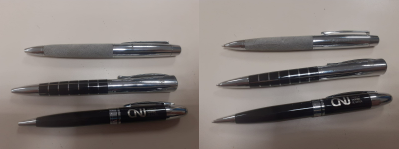 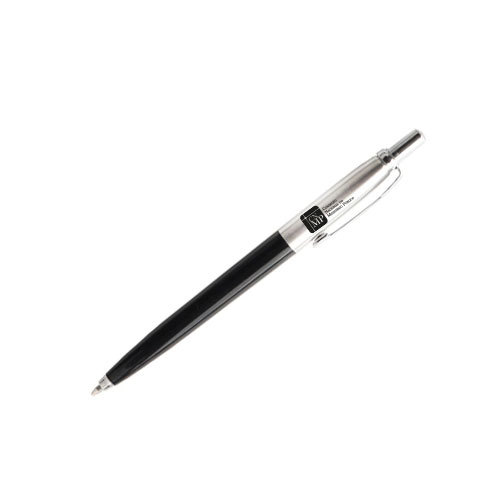 Modelo do Bloco de Anotações: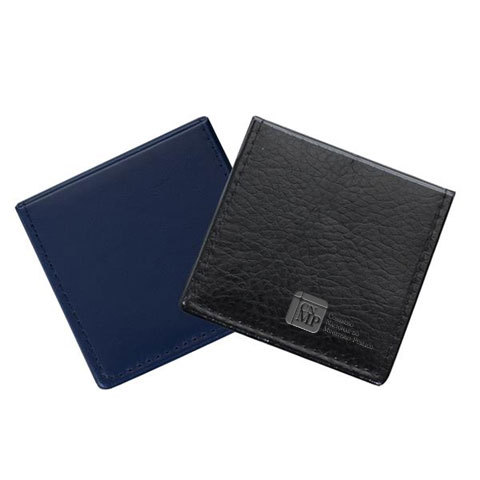 Modelo do Pen Drive: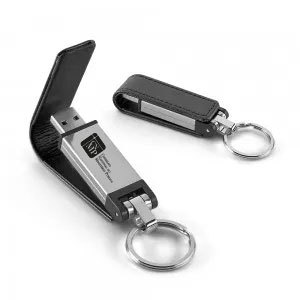 Cubo de Cristal personalizado com gravação em laser 3D: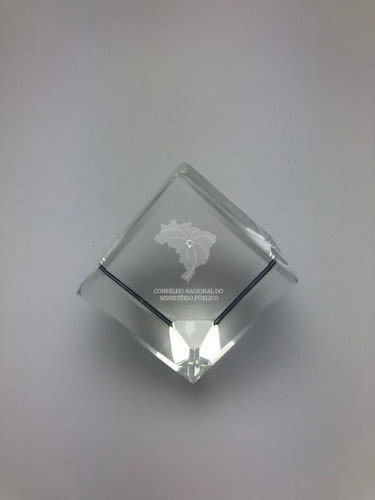 Moleskine capa dura: 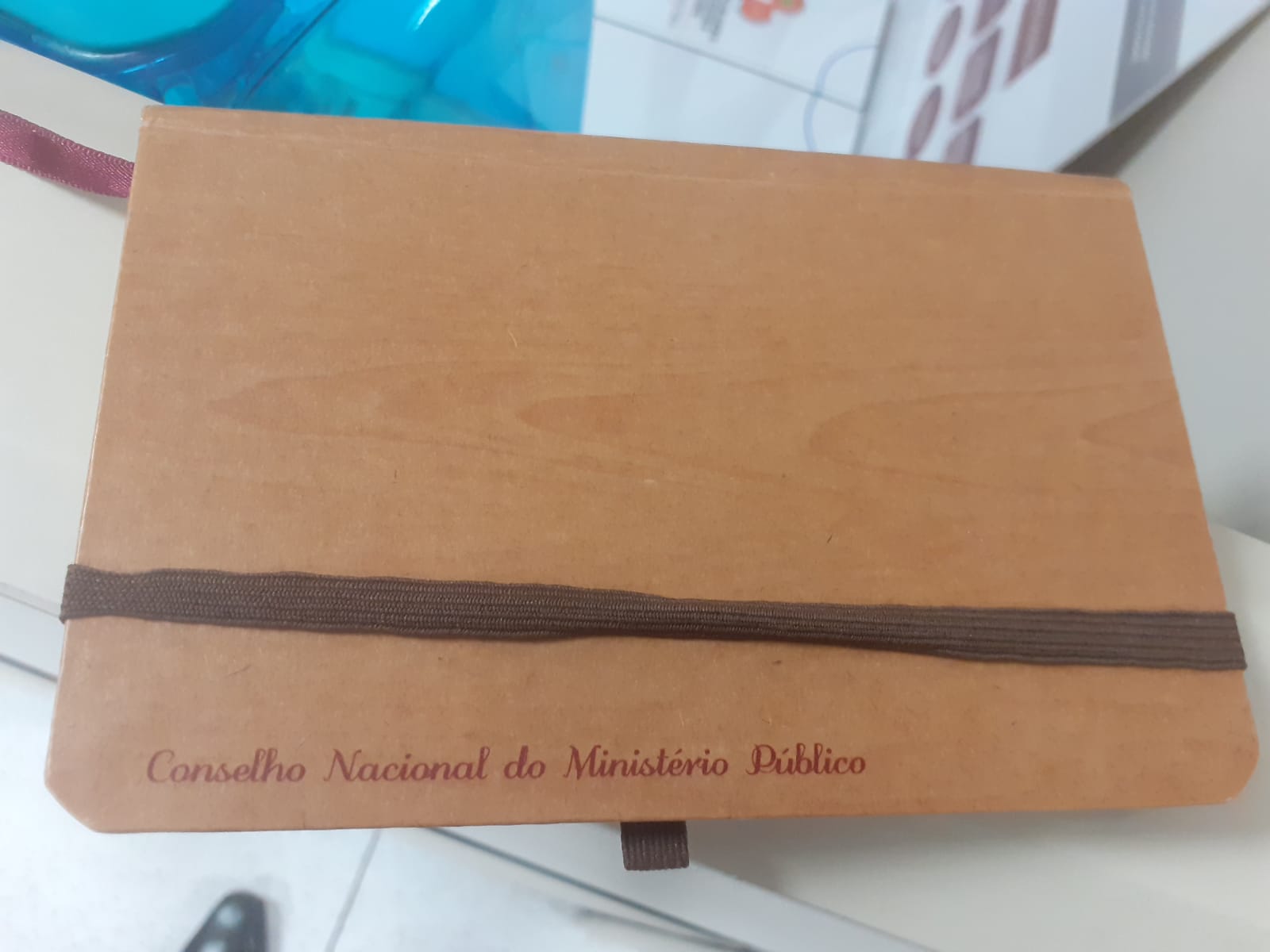 Pasta convenção: 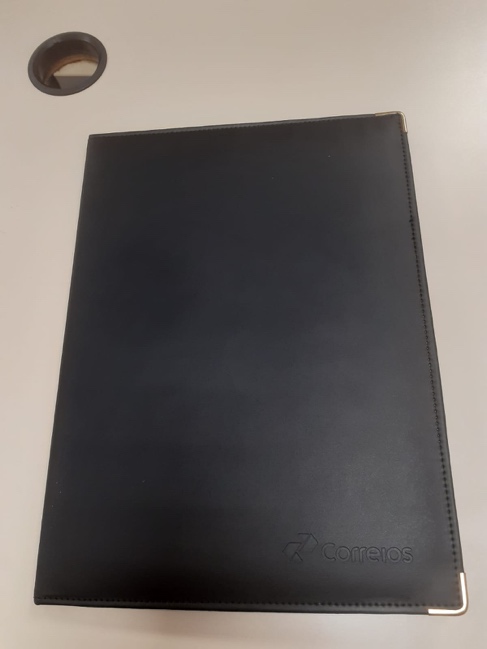 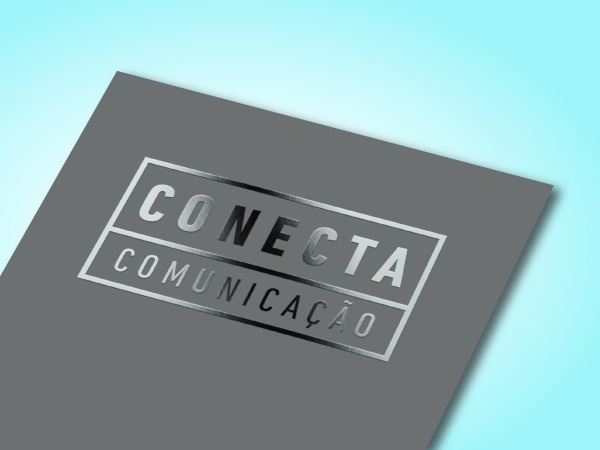 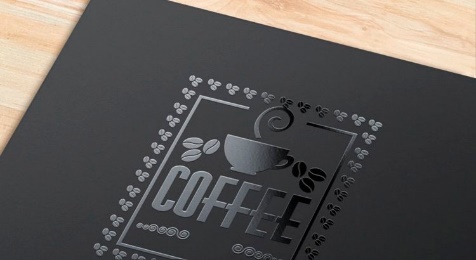 Modelo da Placa de Homenagem: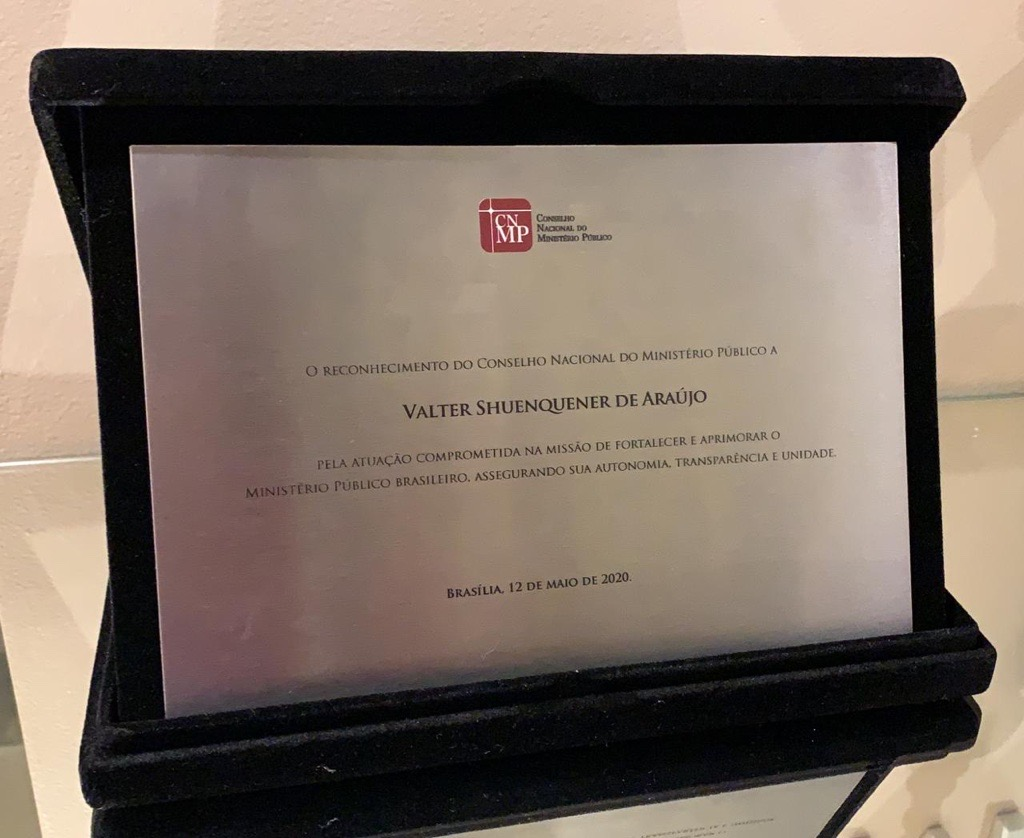 Modelo da Plaqueta de identificação em metal: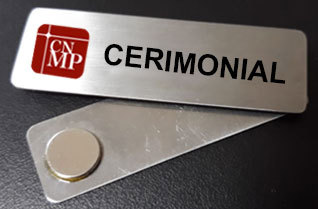 EDITAL DE LICITAÇÃO Nº 36/2021MODALIDADE – PREGÃO ELETRÔNICOSEI 19.00.5700.0004425/2021-03UASG – 590001ANEXO IIPLANILHA DE FORMAÇÃO DE PREÇODados da EmpresaRazão Social:CNPJ:Endereço Eletrônico (e-mail):  Tel/Fax:Endereço:Banco: Agência: C/C:Dados do Representante Legal, responsável pela assinatura do ContratoNome:Função:CPF:Telefone/Fax:Endereço Eletrônico (e-mail):EDITAL DE LICITAÇÃO Nº 36/2021MODALIDADE – PREGÃO ELETRÔNICOSEI 19.00.5700.0004425/2021-03UASG – 590001ANEXO IIIDECLARAÇÃO DE REGULARIDADE(RESOLUÇÕES CNMP nºs 37/2009 e 172/2017)(Nome/razão social) ____________________________________, inscrito no CNPJ nº ___________, por intermédio de seu representante legal o(a) Sr. (a) _____________________ DECLARO, nos termos da Resolução nº 37/2009, do Conselho Nacional do Ministério Público, para fins de contratação de prestação de serviços junto ao Conselho Nacional do Ministério Público - CNMP, que:            (   )  os sócios desta empresa não são cônjuges, companheiros(as) ou parentes em linha reta, colateral ou por afinidade, até o terceiro grau, inclusive, dos membros ocupantes de cargos de direção ou no exercício de funções administrativas, assim como de servidores ocupantes de cargos de direção, chefia e assessoramento vinculados direta ou indiretamente às unidades situadas na linha hierárquica da área encarregada da licitação.             (   )  os sócios desta empresa são cônjuges, companheiros(as) ou parentes em linha reta, colateral ou por afinidade, até o terceiro grau, inclusive, dos membros ocupantes de cargos de direção ou no exercício de funções administrativas, assim como de servidores ocupantes de cargos de direção, chefia e assessoramento vinculados direta ou indiretamente às unidades situadas na linha hierárquica da área encarregada da licitação.	Nome do membro: _____________________________________	Cargo: _______________________________________________	Órgão de Lotação: ______________________________________	Grau de Parentesco: ____________________________________	Por ser verdade, firmo a presente, sob as penas da lei.Brasília, ______ de _______________ de 2021. __________________________________________________(Assinatura Representante Legal da Empresa)EDITAL DE LICITAÇÃO Nº 36/2021MODALIDADE – PREGÃO ELETRÔNICOSEI 19.00.5700.0004425/2021-03UASG – 590001ANEXO IVMINUTA DE ATA DE REGISTRO DE PREÇOSVALIDADE: 12 (DOZE) MESESATA Nº__/2021Aos ............................., no CONSELHO NACIONAL DO MINISTÉRIO PÚBLICO-CNMP, localizado no SAFS (Setor de Administração Federal Sul), Quadra 2, Lote 3, Ed. Adail Belmonte, em Brasília – DF,  órgão gerenciador do Registro de Preços, nos termos das Leis nºs 8.666/93, 10.520/2002 e dos Decretos nºs 10.024/19, 7.892/2013, 8.250/2014 e 9.488/2018 e das demais normas legais aplicáveis, conforme a classificação das propostas consolidadas na Ata de Julgamento de Preços, publicada no Diário Oficial da União, referentes ao Pregão Eletrônico para Registro de Preços, homologado pelo Sr. Ordenador de Despesas no processo acima referenciado, RESOLVE registrar os preços para o eventual fornecimento de PLACAS DE HOMENAGEM E LEMBRANÇAS CORPORATIVAS E ITENS AFINS, na modalidade de pregão com sistema de registro de preços, tendo sido os referidos preços oferecidos pela empresa cuja proposta foi declarada vencedora no certame acima numerado.Lote 1Fornecedor Registrado:CNPJ:Endereço:Fone/Fax:E-mail:Prazo de entrega:CLÁUSULA I – DO OBJETO1.1. Placas de homenagem e lembranças corporativas e itens afins, conforme tabela abaixo e especificações constantes do Termo de Referência (Anexo I) e das cláusulas e condições estabelecidas do Edital do Pregão nº 36/2021 do CNMP.CLÁUSULA II – DA VALIDADE E DO REAJUSTAMENTO DOS PREÇOS2.1. A presente Ata de Registro de Preços terá a validade de 12 (doze) meses, a partir da sua assinatura.2.2. Durante a vigência da Ata, os preços registrados serão fixos e irreajustáveis, exceto nas hipóteses decorrentes e devidamente comprovadas das situações previstas na alínea “d” do inciso II do art. 65 da Lei n.º 8.666/93 ou de redução dos preços praticados no mercado.2.3. Mesmo comprovada a ocorrência de situação prevista na alínea “d” do inciso II do art. 65 da Lei n.º 8.666/93, a Administração, se julgar conveniente, poderá optar por cancelar a Ata e iniciar outro processo licitatório.2.4. Comprovada a redução dos preços praticados no mercado nas mesmas condições do registro, e, definido o novo preço máximo a ser pago pela Administração, o Proponente registrado será convocado pelo CNMP para a devida alteração do valor registrado em Ata.2.5. Durante o prazo de validade desta Ata de Registro de Preços, o CNMP não será obrigado a firmar as contratações que dela poderão advir, facultando-se a realização de licitação específica para a aquisição pretendida, sendo assegurado ao beneficiário do registro preferência de fornecimento em igualdade de condições.CLÁUSULA III – DAS PENALIDADES3.1. Com fulcro no artigo 7º da Lei 10.520/2002 e artigos 86 e 87 da Lei nº 8.666/93, a Administração poderá, garantida a prévia defesa, aplicar aos licitantes e/ou adjudicatários as seguintes penalidades, sem prejuízo das responsabilidades civil e criminal:a) advertência;b) Multa, a ser recolhida no prazo máximo de 5 (cinco) dias úteis, a contar da comunicação oficial, nas seguintes hipóteses dos itens 18 - Das Sanções Administrativas e 19 - Tabela de Penalidades, ambos do Termo de Referência (anexo I).d) declaração de inidoneidade para licitar ou contratar com a Administração Pública enquanto perdurarem os motivos determinantes da punição ou até que seja promovida a reabilitação perante a própria autoridade que aplicou a penalidade, que será concedida sempre que a licitante vencedora ressarcir a Administração pelos prejuízos resultantes e após decorrido o prazo da sanção aplicada com base no inciso anterior.3.2 As penalidades previstas no Edital são independentes entre si, podendo ser aplicadas isoladas ou, cumulativamente, no caso de multa, sem prejuízo de outras medidas cabíveis, garantida prévia defesa (art. 87, § 2º da Lei nº 8.666/93).3.3 As penalidades previstas neste Termo são independentes entre si, podendo ser aplicadas isoladas ou, cumulativamente, no caso de multa, sem prejuízo de outras medidas cabíveis, garantida prévia defesa (art. 87, § 2º da Lei nº 8.666/93).3.4 No caso de não-recolhimento do valor da multa, dentro de 5 (cinco) dias úteis a contar da data da intimação para o pagamento, a importância será descontada da garantia prestada ou dos pagamentos a que fizer jus a CONTRATADA ou ajuizada a dívida, consoante o § 3º do art. 86 e § 1º do art. 87 da Lei n.º 8.666/93, acrescida de juros moratórios de 1,0% (um por cento) ao mês.3.5 Os atos administrativos de aplicação das sanções previstas nos incisos III e IV, do art. 87, da Lei n.º 8.666/93 e a constantes do art. 7º da Lei nº 10.520/02, bem como a rescisão contratual, serão publicados resumidamente no Diário Oficial da União.3.6 De acordo com o artigo 88, da Lei nº 8.666/93, serão aplicadas as sanções previstas nos incisos III e IV do artigo 87 da referida lei, à CONTRATADA ou aos profissionais que, em razão dos contratos regidos pela citada lei:a) tenham sofrido condenação definitiva por praticarem, por meios dolosos, fraudes fiscais no recolhimento de quaisquer tributos;b) tenham praticado atos ilícitos visando a frustrar os objetivos da licitação;c) demonstrem não possuir idoneidade para contratar com a Administração em virtude de atos ilícitos praticados.3.7 Da aplicação das penas definidas no § 1º e no art. 87, da Lei n.º 8.666/93, exceto para aquela definida no inciso IV, caberá recurso no prazo de 05 (cinco) dias úteis da data de intimação do ato.3.8 No caso de declaração de inidoneidade, prevista no inciso IV, do art. 87, da Lei n.º 8.666/93, caberá pedido de reconsideração ao Exmo. Sr. Presidente do Conselho Nacional do Ministério Público, no prazo de 5 (cinco) dias úteis a contar da data de intimação do ato, podendo a reabilitação ser requerida após 2 (dois) anos de sua aplicação.3.9 Na comunicação da aplicação da penalidade de que trata o item anterior, serão informados o nome e a lotação da autoridade que aplicou a sanção, bem como daquela competente para decidir sobre o recurso.3.10 O recurso e o pedido de reconsideração deverão ser entregues, mediante recibo, no setor de protocolo do CONTRATANTE, localizado no edifício Adail Belmonte, situado no Setor de Administração Federal Sul, Quadra 03 Lote 02, Brasília/DF, nos dias úteis, das 13h às 17h.CLÁUSULA IV – DA UTILIZAÇÃO DA ATA E DOS PREÇOS4.1. O preço ofertado pela empresa signatária da presente Ata de Registro de Preços é o especificado em Anexo, de acordo com a respectiva classificação no Pregão nº 36/2021.4.2. Em cada fornecimento decorrente desta Ata, serão observadas, quanto ao preço, as cláusulas e condições constantes do Edital do Pregão nº 36/2021, que a precedeu e integra o presente instrumento de compromisso.4.3. A cada fornecimento, o preço unitário a ser pago será o constante da proposta apresentada, no Pregão nº 36/2021, pela empresa detentora da presente Ata, a qual também a integra.CLÁUSULA V – DO LOCAL E PRAZO DO FORNECIMENTO5.1. Fornecer o objeto desta licitação nos locais e nos mesmos prazos estipulados no Edital, conforme estabelecido no item 8 do Termo de Referência – Anexo I.CLÁUSULA VI – DO PAGAMENTO6.1 O pagamento será efetuado a favor do licitante vencedor nos termos especificados no Anexo I do Edital - Termo de Referência.CLÁUSULA VII – DA AUTORIZAÇÃO PARA AQUISIÇÃO E EMISSÃO DAS ORDENS DE FORNECIMENTO7.1. As aquisições do objeto da presente Ata de Registro de Preços serão autorizadas, conforme a necessidade, pelo Ordenador de Despesa do CNMP.7.2. A emissão das ordens de fornecimento, sua retificação ou cancelamento, total ou parcial serão igualmente autorizados pelo Secretário de Administração do CNMP.CLÁUSULA VIII – DAS OBRIGAÇÕES DA CONTRATADA8.1 Fornecer os materiais em conformidade com as especificações estabelecidas no instrumento convocatório, em quantidade e qualidade, nos prazos e forma estabelecidos;8.2 Não transferir a outrem, no todo ou em parte, o fornecimento dos materiais;8.4 Ressarcir os danos causados, direta ou indiretamente, ao CNMP ou a terceiros, decorrentes de:a) culpa ou dolo, durante o fornecimento do material;b) defeito ou má qualidade dos produtos, verificada durante sua utilização;8.6 Obedecer às normas e recomendações em vigor, editadas pelos órgãos oficiais competentes ou entidades autônomas reconhecidas na sua área de atuação;8.7 Observar as normas de segurança adotadas pela CONTRATANTE em suas dependências;8.8 Prestar todos os esclarecimentos que lhe forem solicitados pela CONTRATANTE, atendendo prontamente todas as reclamações.CLÁUSULA IX – DAS OBRIGAÇÕES DA CONTRATANTE9.1 Relacionar-se com a CONTRATADA exclusivamente por meio de pessoa por ela credenciada;9.2 Cumprir e fazer cumprir o disposto neste termo e no Edital de licitação;9.3 Assegurar o livre acesso dos empregados da CONTRATADA, quando devidamente identificados e uniformizados, aos locais em que devam executar suas tarefas;9.4 Fornecer à CONTRATADA todos os esclarecimentos necessários ao fornecimento dos materiais ora contratados;9.5 Efetuar, com pontualidade, os pagamentos à CONTRATADA, após o cumprimento das formalidades legais;9.6 Devolver à empresa o material que não possa ser corrigido, após sua substituição por outro novo;9.7 Emitir o aceite do objeto contratado após verificação das especificações, rejeitando o que não estiver de acordo por meio de notificação à CONTRATADA;9.8 Receber os materiais na forma e prazos estabelecidos neste termo e no Edital de licitação.CLÁUSULA X – DAS DISPOSIÇÕES FINAIS10.1. Integram esta Ata o edital do Pregão nº 36/2021 e seus anexos e a proposta da empresa:............................., classificada no certame supranumerado.10.2. Fica eleito o foro de Brasília – DF para dirimir quaisquer questões decorrentes da utilização da presente ata.10.3. Os casos omissos serão resolvidos de acordo com as Leis 8.666/93 e 10.520/2002, Decreto 7.982/2013, Decreto 8.250/2014 e demais normas aplicáveis.Brasília, __ de____________ 2021.Divisão de Aquisições e LicitaçãoDIAL REPRESENTANTE LEGALRG / CPFPregão Eletrônico 36/2021Pregão Eletrônico 36/2021Data de abertura: 28/12/2021 às 14 hData de abertura: 28/12/2021 às 14 hObjetoObjetoObjetoObjetoRegistro de Preços para placas de homenagem e lembranças corporativas e itens afins, para serem destinadas às Altas Autoridades, em eventos e reuniões, durante o desempenho de suas atribuições institucionais realizados pelo Conselho Nacional do Ministério Público.Registro de Preços para placas de homenagem e lembranças corporativas e itens afins, para serem destinadas às Altas Autoridades, em eventos e reuniões, durante o desempenho de suas atribuições institucionais realizados pelo Conselho Nacional do Ministério Público.Registro de Preços para placas de homenagem e lembranças corporativas e itens afins, para serem destinadas às Altas Autoridades, em eventos e reuniões, durante o desempenho de suas atribuições institucionais realizados pelo Conselho Nacional do Ministério Público.Registro de Preços para placas de homenagem e lembranças corporativas e itens afins, para serem destinadas às Altas Autoridades, em eventos e reuniões, durante o desempenho de suas atribuições institucionais realizados pelo Conselho Nacional do Ministério Público.Valor Total EstimadoValor Total EstimadoValor Total EstimadoValor Total EstimadoR$ 51.962,00 (cinquenta e um mil novecentos e sessenta e dois reais)R$ 51.962,00 (cinquenta e um mil novecentos e sessenta e dois reais)R$ 51.962,00 (cinquenta e um mil novecentos e sessenta e dois reais)R$ 51.962,00 (cinquenta e um mil novecentos e sessenta e dois reais)Registro de Preços?VistoriaInstrumento ContratualForma de AdjudicaçãoSimNãoAta de Registro de PreçosMenor Preço por item/loteDocumentos de HabilitaçãoDocumentos de HabilitaçãoDocumentos de HabilitaçãoDocumentos de HabilitaçãoVer Item 10 do EditalVer Item 10 do EditalVer Item 10 do EditalVer Item 10 do EditalLic. Exclusiva ME/EPP?Reserv. Cota ME/EPP?Exige Amostra/Dem.?Dec. nº 7.174/2010?SimNãoSimNãoPrazo para envio da proposta/documentaçãoPrazo para envio da proposta/documentaçãoPrazo para envio da proposta/documentaçãoPrazo para envio da proposta/documentaçãoAté 2h após a convocação realizado pelo (a) pregoeiro(a)Até 2h após a convocação realizado pelo (a) pregoeiro(a)Até 2h após a convocação realizado pelo (a) pregoeiro(a)Até 2h após a convocação realizado pelo (a) pregoeiro(a)Pedidos de EsclarecimentosPedidos de EsclarecimentosImpugnaçõesImpugnaçõesAté 23/12/2021 para o endereço licitacoes@cnmp.mp.brAté 23/12/2021 para o endereço licitacoes@cnmp.mp.brAté 23/12/2021 para o endereço licitacoes@cnmp.mp.brAté 23/12/2021 para o endereço licitacoes@cnmp.mp.brRelação de itensRelação de itensRelação de itensRelação de itensVer Item 9.8 do Edital Ver Item 9.8 do Edital Ver Item 9.8 do Edital Ver Item 9.8 do Edital LOTE 1LOTE 1LOTE 1LOTE 1LOTE 1LOTE 1ItemDescriçãoUnidade de medidaQuantidadePreço unitárioPreço global1Caneta tipo torção produzida em material metálico prateado fosco com detalhe em couro sintético preto, tamanho total (CxD): 13,2 cm x 4,1 cm. Personalização a laser com logomarca do CNMP (obs: redução mínima: 2cm de comprimento). A caneta deve vir acomodada em estojo acartonado na cor preta com berço acetinado.  Personalização do estojo com a logomarca do CNMP na cor preta, em alto relevo, aplicação de verniz localizado UV brilho.  A aplicação da logo do CNMP deverá seguir as orientações do Manual de Identidade Visual do CNMP.Unitário5032,181.609,002Conjunto executivo composto por:
1. Bloco de recado, com capa em couro sintético preto, tamanho 10 cm largura x 15 cm altura (fechada), 90 fls em papel pólen sem pauta, gramatura 80g/m2. Personalização da capa com a logomarca do CNMP em baixo relevo na cor preta
2. Pen drive com 8Gb de memória, estilo chaveiro em couro e metal cromado, Fechamento por ímã. Dimensões: 80,0 x 27,0 x 9,0mm. Área de gravação do logo: 28,0 x 20,0 mm (imagem anexa), com personalização a laser.
3. Caneta esfero produzida em material metálico prateado fosco com detalhe em couro sintético preto, tamanho total (CxD): 13,2 cm x 4,1 cm. Personalização a laser com logomarca do CNMP (obs: redução mínima: 2cm de comprimento).
O kit deve ser acomodado em caixa acartonada na cor preta com berço acetinado.  Personalização do estojo com a logomarca do CNMP na cor preta, em alto relevo, aplicação de verniz localizado UV brilho.  A aplicação da logo do CNMP deverá seguir as orientações do Manual de Identidade Visual do CNMP.Unitário30068,0520.415,003Moleskine capa dura revestido em Kraft 110g 4x1 cores com bopp fosco no formato aberto 19x14,4cm e fechado 9,5x14,4. Guardas em papel especial 180g 1/0, cores (x2). Miolo com 144 páginas em pólen 80g sem impressão formato aberto 17,4x14cm e fechado 8,7x14,0 com cantos arredondados. Acabamento: colado, costurado, fita de cetim, elástico. A aplicação da logo do CNMP deverá seguir as orientações do Manual de Identidade Visual do CNMP.Unitário20022,594.518,004Pasta convenção, confeccionada em couro sintético preto, com cantos arredondados, acabamento em costura e solda eletrônica. bolso para acondicionamento de folders, porta-cartão e porta-caneta. Com gravação em baixo relevo na capa. Tamanho 33 cm largura x 25 cm altura (fechada).  A aplicação da logo do CNMP deve ser feita em baixo relevo, seguindo as orientações do Manual de Identidade Visual do CNMP. Unitário20069,3013.860,00VALOR TOTAL PARA O LOTE 1 (R$)40.402,00ITENSITENSITENSITENSITENSITENSItemDescriçãoUnidade de medidaQuantidadePreço unitárioPreço global5Cubo de Cristal com bordas arredondadas, personalizado com gravação em laser 3D, com a imagem estilizada contida no anexo deste termo de referência, Medidas do cubo: 7cm x 7cm x 7cm. Acomodado em caixa acartonada na cor preta com berço acetinado.  Personalização do estojo com a logomarca do CNMP na cor preta, em alto relevo, aplicação de verniz localizado UV brilho. A aplicação da logo do CNMP deverá seguir as orientações do Manual de Identidade Visual do CNMP.Unitário50108,005.400,006Placa de homenagem com as seguintes especificações: Material: aço escovado com impressão da logomarca do CNMP em policromia UV (direto na peça) Tamanho da Placa: 20x14 cm Estojo em veludo azul ou preto.  A aplicação da logo do CNMP deverá seguir as orientações do Manual de Identidade Visual do CNMP.Unitário50108,005.400,007Plaqueta de identificação em metal de baixo relevo 2mm com ímã para fixação, na cor prata, sem resina, com texto "CERIMONIAL" (sulco pintado na cor preta) e a logomarca do CNMP (em 4 cores), conforme modelo contido no anexo deste edital. Tamanho da placa: 1,5 cm x 5cm.  A aplicação da logo do CNMP deverá seguir as orientações do Manual de Identidade Visual do CNMP.Unitário2038,00760,00VALOR TOTAL DA CONTRATAÇÃO (R$)51.962,00LOTE 1LOTE 1LOTE 1LOTE 1LOTE 1LOTE 1LOTE 1ITEMDESCRIÇÃOUNIDADE DE MEDIDAQUANTIDADEMÍNIMAQUANTIDADEMÁXIMAPREÇO UNITÁRIOPREÇO GLOBAL1Caneta tipo torção produzida em material metálico prateado fosco com detalhe em couro sintético preto, tamanho total (CxD): 13,2 cm x 4,1 cm. Personalização a laser com logomarca do CNMP (obs: redução mínima: 2cm de comprimento). A caneta deve vir acomodada em estojo acartonado na cor preta com berço acetinado.  Personalização do estojo com a logomarca do CNMP na cor preta, em alto relevo, aplicação de verniz localizado UV brilho.  A aplicação da logo do CNMP deverá seguir as orientações do Manual de Identidade Visual do CNMP.Unitário5502Conjunto executivo composto por:
1. Bloco de recado, com capa em couro sintético preto, tamanho 10 cm largura x 15 cm altura (fechada), 90 fls em papel pólen sem pauta, gramatura 80g/m2. Personalização da capa com a logomarca do CNMP em baixo relevo na cor preta
2. Pen drive com 8Gb de memória, estilo chaveiro em couro e metal cromado, Fechamento por ímã. Dimensões: 80,0 x 27,0 x 9,0mm. Área de gravação do logo: 28,0 x 20,0 mm (imagem anexa), com personalização a laser.
3. Caneta esfero produzida em material metálico prateado fosco com detalhe em couro sintético preto, tamanho total (CxD): 13,2 cm x 4,1 cm. Personalização a laser com logomarca do CNMP (obs: redução mínima: 2cm de comprimento).
O kit deve ser acomodado em caixa acartonada na cor preta com berço acetinado.  Personalização do estojo com a logomarca do CNMP na cor preta, em alto relevo, aplicação de verniz localizado UV brilho.  A aplicação da logo do CNMP deverá seguir as orientações do Manual de Identidade Visual do CNMP.Unitário303003Moleskine capa dura revestido em Kraft 110g 4x1 cores com bopp fosco no formato aberto 19x14,4cm e fechado 9,5x14,4. Guardas em papel especial 180g 1/0, cores (x2). Miolo com 144 páginas em pólen 80g sem impressão formato aberto 17,4x14cm e fechado 8,7x14,0 com cantos arredondados. Acabamento: colado, costurado, fita de cetim, elástico. A aplicação da logo do CNMP deverá seguir as orientações do Manual de Identidade Visual do CNMP.Unitário202004Pasta convenção, confeccionada em couro sintético preto, com cantos arredondados, acabamento em costura e solda eletrônica. bolso para acondicionamento de folders, porta-cartão e porta-caneta. Com gravação em baixo relevo na capa. Tamanho 33 cm largura x 25 cm altura (fechada).  A aplicação da logo do CNMP deve ser feita em baixo relevo, seguindo as orientações do Manual de Identidade Visual do CNMP. Unitário20200ITENSITENSITENSITENSITENSITENSITENSITENSITEMDESCRIÇÃODESCRIÇÃOUNIDADE DE MEDIDAQUANTIDADE MÍNIMAQUANTIDADEMÁXIMAPREÇO UNITÁRIOPREÇO GLOBAL5Cubo de Cristal com bordas arredondadas, personalizado com gravação em laser 3D, com a imagem estilizada contida no anexo deste termo de referência, Medidas do cubo: 7cm x 7cm x 7cm. Acomodado em caixa acartonada na cor preta com berço acetinado.  Personalização do estojo com a logomarca do CNMP na cor preta, em alto relevo, aplicação de verniz localizado UV brilho. A aplicação da logo do CNMP deverá seguir as orientações do Manual de Identidade Visual do CNMP.Cubo de Cristal com bordas arredondadas, personalizado com gravação em laser 3D, com a imagem estilizada contida no anexo deste termo de referência, Medidas do cubo: 7cm x 7cm x 7cm. Acomodado em caixa acartonada na cor preta com berço acetinado.  Personalização do estojo com a logomarca do CNMP na cor preta, em alto relevo, aplicação de verniz localizado UV brilho. A aplicação da logo do CNMP deverá seguir as orientações do Manual de Identidade Visual do CNMP.Unitário550ITEMDESCRIÇÃODESCRIÇÃOUNIDADE DE MEDIDAQUANTIDADEMÍNIMAQUANTIDADEMÁXIMAPREÇO UNITÁRIOPREÇO GLOBAL6Placa de homenagem com as seguintes especificações: Material: aço escovado com impressão da logomarca do CNMP em policromia UV (direto na peça) Tamanho da Placa: 20x14 cm Estojo em veludo azul ou preto.  A aplicação da logo do CNMP deverá seguir as orientações do Manual de Identidade Visual do CNMP.Placa de homenagem com as seguintes especificações: Material: aço escovado com impressão da logomarca do CNMP em policromia UV (direto na peça) Tamanho da Placa: 20x14 cm Estojo em veludo azul ou preto.  A aplicação da logo do CNMP deverá seguir as orientações do Manual de Identidade Visual do CNMP.Unitário550ITEMDESCRIÇÃODESCRIÇÃOUNIDADE DE MEDIDAQUANTIDADEMÍNIMAQUANTIDADEMÁXIMAPREÇO UNITÁRIOPREÇO GLOBAL7Plaqueta de identificação em metal de baixo relevo 2mm com ímã para fixação, na cor prata, sem resina, com texto "CERIMONIAL" (sulco pintado na cor preta) e a logomarca do CNMP (em 4 cores), conforme modelo contido no anexo deste edital. Tamanho da placa: 1,5 cm x 5cm.  A aplicação da logo do CNMP deverá seguir as orientações do Manual de Identidade Visual do CNMP.Plaqueta de identificação em metal de baixo relevo 2mm com ímã para fixação, na cor prata, sem resina, com texto "CERIMONIAL" (sulco pintado na cor preta) e a logomarca do CNMP (em 4 cores), conforme modelo contido no anexo deste edital. Tamanho da placa: 1,5 cm x 5cm.  A aplicação da logo do CNMP deverá seguir as orientações do Manual de Identidade Visual do CNMP.Unitário220INFRAÇÃOMULTA (% sobre o valor global do contrato)1) apresentação de documentação falsa2) fraude na execução contratual3) comportamento inidôneo4) fraude fiscal5) inexecução total do contratoAté 30%6) inexecução parcial7) descumprimento de obrigação contratualAté 20%NÍVELCORRESPONDÊNCIA(por ocorrência sobre o valor global da Ordem de Fornecimento)1 (menor ofensividade)0,5% 2 (leve)1%3 (médio)2%4 (grave)3%5 (muito grave)5%6 (gravíssimo)7%INFRAÇÃOINFRAÇÃOINFRAÇÃOINFRAÇÃOItemDescriçãoNívelIncidência1Transferir a outrem, no todo ou em parte, o objeto do contrato sem prévia e expresso acordo do CONTRATANTE.5Por ocorrência2Caucionar ou utilizar o contrato para quaisquer operações financeiras.5Por ocorrência3Reproduzir, divulgar ou utilizar, em benefício próprio ou de terceiros, quaisquer informações de que tenha tomado ciência em razão da execução dos serviços sem o consentimento prévio e por escrito do CONTRATANTE5Por ocorrência4Utilizar o nome do CONTRATANTE, ou sua qualidade de CONTRATADA, em quaisquer atividades de divulgação empresarial, como, por exemplo, em cartões de visita, anúncios e impressos.5Por ocorrência5Deixar de relacionar-se com o CONTRATANTE, exclusivamente, por meio do fiscal do contrato3Por ocorrência6Deixar de sujeitar-se à fiscalização do CONTRATANTE, que inclui o atendimento às orientações do fiscal do contrato e a prestação dos esclarecimentos formulados.4Por ocorrência7Deixar de responsabilizar-se pelos produtos e materiais utilizados na montagem do objeto da contratação, assim como substituir imediatamente qualquer material que não atenda aos critérios especificados neste termo.6Por ocorrência8Deixar de manter, durante todo o período de vigência contratual, todas as condições de habilitação e qualificação que permitiram sua contratação6Por ocorrência9Deixar de disponibilizar e manter atualizados conta de e-mail, endereço e telefones comerciais para fins de comunicação formal entre as partes.2Por ocorrência10Deixar de encaminhar documentos fiscais e todas as documentações determinadas pelo fiscal do contrato para efeitos de atestar os serviços e comprovar regularizações.2Por ocorrência e por dia11Deixar de relatar à CONTRATANTE toda e quaisquer irregularidades ocorridas, que impeça, altere ou retarde a execução do contrato, efetuando o registro da ocorrência com todos os dados e circunstâncias necessárias a seu esclarecimento.3Por ocorrência12Suspender ou interromper, salvo motivo de força maior ou caso fortuito, a execução do objeto.5Por dia e por tarefa designada13Recusar execução de serviço determinado pela fiscalização sem motivo justificado.5Por ocorrência14Destruir ou danificar documentos por culpa ou dolo de seus agentes.3Por ocorrência15Executar serviço incompleto, paliativo, provisório como por caráter permanente, ou deixar de providenciar recomposição complementar.2Por ocorrência16Permitir situação que crie a possibilidade de causar ou quecause dano físico, lesão corporal ou consequências letais.6Por ocorrência17Fornecer informação pérfida de serviço ou substituir material licitado por outro de qualidade inferior.2Por ocorrênciaGRAUQUANTIDADE DE INFRAÇÕESQUANTIDADE DE INFRAÇÕESGRAUInexecução ParcialInexecução Total16 a 89 ou mais25 a 7 8 ou mais35 a 67 ou mais44 a 56 ou mais53 a 45 ou mais62ou maisLOTE 1LOTE 1LOTE 1LOTE 1LOTE 1LOTE 1ItemDescriçãoUnidade de medidaQuantidadePreço unitárioPreço global1Caneta tipo torção produzida em material metálico prateado fosco com detalhe em couro sintético preto, tamanho total (CxD): 13,2 cm x 4,1 cm. Personalização a laser com logomarca do CNMP (obs: redução mínima: 2cm de comprimento). A caneta deve vir acomodada em estojo acartonado na cor preta com berço acetinado.  Personalização do estojo com a logomarca do CNMP na cor preta, em alto relevo, aplicação de verniz localizado UV brilho.  A aplicação da logo do CNMP deverá seguir as orientações do Manual de Identidade Visual do CNMP.Unitário502Conjunto executivo composto por:
1. Bloco de recado, com capa em couro sintético preto, tamanho 10 cm largura x 15 cm altura (fechada), 90 fls em papel pólen sem pauta, gramatura 80g/m2. Personalização da capa com a logomarca do CNMP em baixo relevo na cor preta
2. Pen drive com 8Gb de memória, estilo chaveiro em couro e metal cromado, Fechamento por ímã. Dimensões: 80,0 x 27,0 x 9,0mm. Área de gravação do logo: 28,0 x 20,0 mm (imagem anexa), com personalização a laser.
3. Caneta esfero produzida em material metálico prateado fosco com detalhe em couro sintético preto, tamanho total (CxD): 13,2 cm x 4,1 cm. Personalização a laser com logomarca do CNMP (obs: redução mínima: 2cm de comprimento).
O kit deve ser acomodado em caixa acartonada na cor preta com berço acetinado.  Personalização do estojo com a logomarca do CNMP na cor preta, em alto relevo, aplicação de verniz localizado UV brilho.  A aplicação da logo do CNMP deverá seguir as orientações do Manual de Identidade Visual do CNMP.Unitário3003Moleskine capa dura revestido em Kraft 110g 4x1 cores com bopp fosco no formato aberto 19x14,4cm e fechado 9,5x14,4. Guardas em papel especial 180g 1/0, cores (x2). Miolo com 144 páginas em pólen 80g sem impressão formato aberto 17,4x14cm e fechado 8,7x14,0 com cantos arredondados. Acabamento: colado, costurado, fita de cetim, elástico. A aplicação da logo do CNMP deverá seguir as orientações do Manual de Identidade Visual do CNMP.Unitário2004Pasta convenção, confeccionada em couro sintético preto, com cantos arredondados, acabamento em costura e solda eletrônica. bolso para acondicionamento de folders, porta-cartão e porta-caneta. Com gravação em baixo relevo na capa. Tamanho 33 cm largura x 25 cm altura (fechada).  A aplicação da logo do CNMP deve ser feita em baixo relevo, seguindo as orientações do Manual de Identidade Visual do CNMP. Unitário200ITENSITENSITENSITENSITENSITENSItemDescriçãoUnidade de medidaQuantidadePreço unitárioPreço global5Cubo de Cristal com bordas arredondadas, personalizado com gravação em laser 3D, com a imagem estilizada contida no anexo deste termo de referência, Medidas do cubo: 7cm x 7cm x 7cm. Acomodado em caixa acartonada na cor preta com berço acetinado.  Personalização do estojo com a logomarca do CNMP na cor preta, em alto relevo, aplicação de verniz localizado UV brilho. A aplicação da logo do CNMP deverá seguir as orientações do Manual de Identidade Visual do CNMP.Unitário50ItemDescriçãoUnidade de medidaQuantidadePreço unitárioPreço global6Placa de homenagem com as seguintes especificações: Material: aço escovado com impressão da logomarca do CNMP em policromia UV (direto na peça) Tamanho da Placa: 20x14 cm Estojo em veludo azul ou preto.  A aplicação da logo do CNMP deverá seguir as orientações do Manual de Identidade Visual do CNMP.Unitário50ItemDescriçãoUnidade de medidaQuantidadePreço unitárioPreço global7Plaqueta de identificação em metal de baixo relevo 2mm com ímã para fixação, na cor prata, sem resina, com texto "CERIMONIAL" (sulco pintado na cor preta) e a logomarca do CNMP (em 4 cores), conforme modelo contido no anexo deste edital. Tamanho da placa: 1,5 cm x 5cm.  A aplicação da logo do CNMP deverá seguir as orientações do Manual de Identidade Visual do CNMP.Unitário20LOTE 1LOTE 1LOTE 1LOTE 1LOTE 1LOTE 1ItemDescriçãoUnidade de medidaQuantidadePreço unitárioPreço global1Caneta tipo torção produzida em material metálico prateado fosco com detalhe em couro sintético preto, tamanho total (CxD): 13,2 cm x 4,1 cm. Personalização a laser com logomarca do CNMP (obs: redução mínima: 2cm de comprimento). A caneta deve vir acomodada em estojo acartonado na cor preta com berço acetinado.  Personalização do estojo com a logomarca do CNMP na cor preta, em alto relevo, aplicação de verniz localizado UV brilho.  A aplicação da logo do CNMP deverá seguir as orientações do Manual de Identidade Visual do CNMP.Unitário502Conjunto executivo composto por:
1. Bloco de recado, com capa em couro sintético preto, tamanho 10 cm largura x 15 cm altura (fechada), 90 fls em papel pólen sem pauta, gramatura 80g/m2. Personalização da capa com a logomarca do CNMP em baixo relevo na cor preta
2. Pen drive com 8Gb de memória, estilo chaveiro em couro e metal cromado, Fechamento por ímã. Dimensões: 80,0 x 27,0 x 9,0mm. Área de gravação do logo: 28,0 x 20,0 mm (imagem anexa), com personalização a laser.
3. Caneta esfero produzida em material metálico prateado fosco com detalhe em couro sintético preto, tamanho total (CxD): 13,2 cm x 4,1 cm. Personalização a laser com logomarca do CNMP (obs: redução mínima: 2cm de comprimento).
O kit deve ser acomodado em caixa acartonada na cor preta com berço acetinado.  Personalização do estojo com a logomarca do CNMP na cor preta, em alto relevo, aplicação de verniz localizado UV brilho.  A aplicação da logo do CNMP deverá seguir as orientações do Manual de Identidade Visual do CNMP.Unitário3003Moleskine capa dura revestido em Kraft 110g 4x1 cores com bopp fosco no formato aberto 19x14,4cm e fechado 9,5x14,4. Guardas em papel especial 180g 1/0, cores (x2). Miolo com 144 páginas em pólen 80g sem impressão formato aberto 17,4x14cm e fechado 8,7x14,0 com cantos arredondados. Acabamento: colado, costurado, fita de cetim, elástico. A aplicação da logo do CNMP deverá seguir as orientações do Manual de Identidade Visual do CNMP.Unitário2004Pasta convenção, confeccionada em couro sintético preto, com cantos arredondados, acabamento em costura e solda eletrônica. bolso para acondicionamento de folders, porta-cartão e porta-caneta. Com gravação em baixo relevo na capa. Tamanho 33 cm largura x 25 cm altura (fechada).  A aplicação da logo do CNMP deve ser feita em baixo relevo, seguindo as orientações do Manual de Identidade Visual do CNMP. Unitário200VALOR TOTAL PARA O LOTE 1 (R$)ITENSITENSITENSITENSITENSITENSItemDescriçãoUnidade de medidaQuantidadePreço unitárioPreço global5Cubo de Cristal com bordas arredondadas, personalizado com gravação em laser 3D, com a imagem estilizada contida no anexo deste termo de referência, Medidas do cubo: 7cm x 7cm x 7cm. Acomodado em caixa acartonada na cor preta com berço acetinado.  Personalização do estojo com a logomarca do CNMP na cor preta, em alto relevo, aplicação de verniz localizado UV brilho. A aplicação da logo do CNMP deverá seguir as orientações do Manual de Identidade Visual do CNMP.Unitário506Placa de homenagem com as seguintes especificações: Material: aço escovado com impressão da logomarca do CNMP em policromia UV (direto na peça) Tamanho da Placa: 20x14 cm Estojo em veludo azul ou preto.  A aplicação da logo do CNMP deverá seguir as orientações do Manual de Identidade Visual do CNMP.Unitário507Plaqueta de identificação em metal de baixo relevo 2mm com ímã para fixação, na cor prata, sem resina, com texto "CERIMONIAL" (sulco pintado na cor preta) e a logomarca do CNMP (em 4 cores), conforme modelo contido no anexo deste edital. Tamanho da placa: 1,5 cm x 5cm.  A aplicação da logo do CNMP deverá seguir as orientações do Manual de Identidade Visual do CNMP.Unitário20VALOR TOTAL DA CONTRATAÇÃO (R$)